SHAHEED BENAZIR BHUTTO WOMEN UNIVERSITY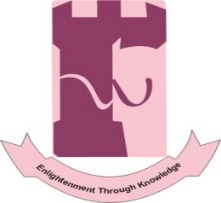 PESHAWAR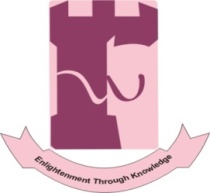  SHAHEED BENAZIR BHUTTO WOMEN UNIVERSITY PESHAWARagenda for the meeting of board of studiesdepartment of art and design                 Shaheed Benazir Bhutto Women University Peshawar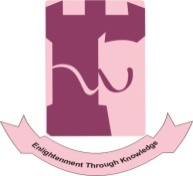 DEPARTMENT OF ART & DESIGNINTRODUCTION The Department of Art & Design, SBBWU, Larama offers a four year course leading to Bachelor Degree with multi specializations i.e. Painting, Fashion Design, Communication Design & Textile Design. Department of Art & Design is an ideal and intellectual institution that challenges to prepare the students as creative leaders, innovative thinker and professional entrepreneur who can contribute to the society in a better way further we groom our students technically to achieve the goals of heights in the unlimited world out there.MISSION/ VISIONThe Department of Art & Design strives to function and engage students and faculty committed to creative activity in all aspects of fine arts and design discipline. Our Curricula promotes advance, updated version of learning, encourages improving the environment, to lead the region promoting art & design by creative thinking, cultural understanding and association engagement to embellish the artistically gifted characters in our students.Courses Guide lines:
The bachelor courses shall spread over four years Program. The department initially offers four areas of specialization and more can be added once the department takes off. The foundation year is common for all areas. Respective areas of specialization start from second year onwards. The first two semesters are based on fundamental integrated courses compulsory for all students to attend. The courses are designed to familiarize the students with visual sensibilities through the understanding of elements and principles of arts: a vocabulary and language common to all visual art areas.In the third semester, students have choice to pick areas of specialization. The third and fourth semesters offer introductory skill building course to the areas of the chosen specialization with emphasis on material and techniques.The fifth and sixth semesters offer specialization courses, designed to give a level of skill and competence to the students, enabling them to develop ideas and to work independently.The seventh semester is designed to interact with indigenous craftsperson and acquire skill in research.In the last two semesters students are required to carry out an independent body of research work, along with report of at least 10000 to 15000 words in support of research topics.Drawing shall be a key component of all disciplines at all levels except fashion design.History of art courses are designed to give in depth knowledge of world arts.A number of minor courses are also introduced to compliment and support and provide knowledge to students.Home assignments shall supplement class projects, assignments shall be marked daily by the class tutor.At the end of each semester a student will be required to have a portfolio for assessment.In the final two semesters, the emphasis is on developed of ideas. The body of work by the students can be in one or all of the taught ideas.Teaching will be a process to help students to achieve his/her intended body of work. Theory, computer graphics will support all courses.Grading will be based on daily class work, homework, assignments, sketchbooks, end of term assignment/exam including end tern portfolio and display of work.Academic excellence, Ability and technical skills will be the parameters for assessment. An external juror will be invited to mark the end of semester work. Generally subject teacher will be avoided to mark the papers as to ensure transparency.Aims and objectives of the programThe aim of all courses is to stimulate, encourage and develop;The ability to perceiveThe ability to record from direct observationThe ability to use different materials for personal expressionThe ability to use the acquired knowledge of art vocabulary in a disciplined wayThe ability to identify problems and find solutions in a novel and creative waysTo have sense of adventure and initiative for value researchThe confidence to work as an independent professional in the field.Semester and creditsA student will have to take at least 7 core /compulsory university courses of 21 credit hours and 8 general courses of 24 credit hoursNo reappear in specialization courses.The course content will 30 % theory and 75 % practicalDrawing and specialization course must be passed; failing will result in removal from the rules.75% attendance is mandatory (The university rules will be applied into)ITEM #I: APPROVAL OF SCHEME OF STUDIES SESSION 2019-23FOUR-YEARS CURRICULA FOR BS (ART & DESIGN)STRUCTURETotal numbers of Credit Hours                                                   131-134Duration                                                                                      4 yearsSemester Duration                                                                      16-18 weeksSemesters                                                                                    08Course Load per Semester                                                         16-18 credit hoursNumber of Courses per Semester                                               7-8Lay outStudio Practice/ Theory ratio expressed as a percentage The 70:30 ratio establish the relationship between practical work and theoretical study appropriate for a Bachelor’s degree in Art or in Design. As an approximate value, it defines the nature and purpose of a degree in Art and/or Design.Studio Courses  = 	Minimum Requirement: 24/34 Credit Hours	Maximum Limit: 27/38 Credit Hours	Theory Courses = 	Minimum Requirement 10/34 Credit Hours	               = 	Maximum Limit: 11/38Major Courses (Painting)Major Courses (Communication Design)Major Courses (Textile Design)Major Courses (Fashion Design)Elective Courses (Painting)Elective Courses (Communication Design)Elective Courses (Textile Design)Elective Courses (Fashion Design)SCHEME OF STUDIES (PAINTING)Shaheed Benazir Bhutto Women University PeshawarDEPARTMENT OF ART & DESIGNDETAILED COURSE OUTLINE of ART & DESIGNbs (4-YEARS PROGRAM)SEMESTER-ICourse Objective: The course is designed to enhance language skills and develop critical thinking. Basics of Grammar, Parts of speech and use of articles, Sentence structure, active and passive voice, Practice in unified sentence, Analysis of phrase, clause and sentence structure, Transitive and intransitive verbs, Punctuation and spelling.Course Contents:Basics of GrammarParts of speech and use of articlesSentence structure, active and passive voice Practice in unified sentence Analysis of phrase, clause and sentence structureTransitive and intransitive verbs Punctuation and spellingComprehension Answers to questions on a given textDiscussion General topics and every-day conversation (topics for discussion to be at the discretion of the teacher keeping in view the level of students) Listening To be improved by showing documentaries/films carefully selected by subject teachers Translation skills Urdu to English Paragraph writing Topics to be chosen at the discretion of the teacherPresentation skills Introduction Recommended Books:Practical English Grammar by A.J. Thomson and A.V. Martinet. Exercises 2.  Third edition. Oxford University Press 1986. ISBN 0 19 431350 6.Writing. Intermediate by Marie-ChrisitineBoutin, Suzanne Brinand and Francoise Grellet. Oxford Supplementary Skills. Fourth Impression 1993. ISBN 019 435405 7 Pages 45-53 (note taking).Writing.  Upper-Intermediate by Rob Nolasco. Oxford Supplementary Skills. Fourth Impression 1992. ISBN 0 19 435406 5 (particularly good for writing memos, introduction to presentations, descriptive and argumentative writing).Reading.  Advanced.  Brian Tomlinson and Rod Ellis. Oxford Supplementary Skills. Third Impression 1991. ISBN 0 19 453403 0.Reading and Study Skills by John LanganStudy Skills by Riachard York.Course Objectives:Basic understanding of religion.Course Contents: Basic Concepts of Quran History of QuranUloom-ul -QuranStudy of Selected Text of Holy QuranStudy of Selected Text of Holy QuranSeerat of Holy Prophet (S.A.W) ISeerat of Holy Prophet  (S.A.W) IIIntroduction To SunnahSelected Study from Text of HadithIntroduction To Islamic Law & Jurisprudence Islamic Culture & CivilizationIslam & ScienceIslamic Economic SystemPolitical System of IslamIslamic HistorySocial System of IslamRecommended Books:Hameedullah Muhammad, “Emergence of Islam” , IRI,IslamabadHameedullah Muhammad, “Muslim Conduct of State”Hameedullah Muhammad, ‘Introduction to Islam’Mulana Muhammad Yousaf Islahi,”Hussain Hamid Hassan, “An Introduction to the Study of Islamic Law” leaf Publication Islamabad, Pakistan.Ahmad Hasan, “Principles of Islamic Jurisprudence” Islamic ResearchInstitute, International Islamic University, Islamabad (1993)Mir Waliullah, “Muslim Jrisprudence and the Quranic Law of Crimes”Islamic Book Service (1982)H.S. Bhatia, “Studies in Islamic Law, Religion and Society” Deep & Deep Publications New Delhi (1989)Dr. Muhammad Zia-ul-Haq, “Introduction to Al Sharia Al Islamia” Allama Iqbal Open University, Islamabad (2001)Course Objectives: Understand the purpose of drawing, to illustrate thinking process and ideas. Distinguish different types of lines and its characteristics. To achieve various angles in different shapes in freehand drawing. Familiarization with different conventional and unconventional tools. Discuss and critic on the work. Develop work ethics and respect for the fellows. Course Content:Demonstrate the ability to observe visual information Identify core elements of a drawing (composition, form, shape, space, perspective, value, and medium) Demonstrate, through drawing, perception of visual cues Utilize a viewfinder to create composition and picture orientation Exhibit balance in arrangement of shapes Demonstrate an organic and layered process of constructing a drawing Basic Geometric shapesDescribe the difference between form, shape, volume Design compositions utilizing positive and negative space Utilize tools that measure proportion Compare qualities of geometric v. organic forms Introduction and exploration of cube (cuboids).   Section of cubes. (Gadget making).    Utilize one-point and two-point linear perspective Integrate linear perspective with empirical perspective Cylindrical forms with the variation of ellipses. (outlines with changing fitness’s)Perspectives. (Combination of cuboids, cylinders, steps, diagonal holes.)    Recommended BooksARNHEIM, R., Art and Visual Perception, University of California Press. Berkeley, 1954.ARNHEIM, R., Visual Thinking, University of California Press Berkeley, 1969. BEAM, P.C. Language of Art, John Wiley & Sons, NY, 1958.NICOLAIDES, K., The Natural Way to Draw, Houghton Mifflin Co. Boston, 1969. THOMSON, Arthur, A Handbook of Anatomy for the Art Student, Clarendon Press, Oxford, 1899.GILL Basic Perspective, Thames and Hudson, London. GLIMCHER & MOSKOWITZ, Great Drawings of All Time, Kodansha International, Tokyo, 1976.RAYNES JOHN; Anatomy For the Artist, Hamlyn publishing group Ltd., 1979.Gadget slide show from E. LenschowCourse Objectives:Realize design as means of visual communication    Understanding of design from the perspective of producer and consumer. Attain an appropriate level of skill with the use of basic design elements.    Use and apply different hand tools and graphics.    Know how to research and document.    Have the ability to explore ideas in given constraints.    Define problems, analyze and devise solutions. Work in a team     Organize a project with time management    Justify their work.    Evaluate their performance and of their peers.    Present their work    Develop work ethics with tolerant attitude towards peers.Course Content:Introduction to Line   Introduction to Line as one of the primary shaping element  To create an effect through line its features and qualities Line Communicate meaning Division   Different types of division    Division of the given formats Points of Emphasis through division  Focal point and division Proportion  Concept of scale and dimension.Introduction to signsTypes of Signs and their EffectsExercise on Signs (Index, Symbols and Icons) How to Use Shaping elements to develop street Sheets Recommended BooksP.Evans, M.ThomasExploring the Elements Of Design.  Thomson Delmar Learning, New York.2004J.FrascaraCommunication Design: Principles, Methods and Practice. Allworth Press, Canada.2005S.Pentak,D.A.Lauer . Design Basics.9th EditionBostan, USA 2008Course Objectives: Familiarization/Recognition of Student with drafting and Geometry (Measuring Systems). To train students in acquiring all the drafting skills by using tools (Matrices). To understand different methodologies of constructing various basic polygons Including reducing /enlargement of figures. One point perspective, two point perspective and different views. Course Content:Introduction to basic calculations and measurements. Introduction of Geometry(what is geometry ,use of geometry tools in precise manners) Construction of square (by using campus) Division of Line (division line without measurements.) Angles and ellipse (construction of angles with campus/construction of ellipse). Construction of polygons. Introduction of drafting (scale and proportions). One point perspectives (drawing of interior on scale). Two points perspectives ( Drawing of Exterior on Scale) Exam Projects. Recommended Books:Geometrical Drawing for art students by I. H. MORRIS Course Objectives:This course is a manual to art material techniques and its application in all its forms. This knowledge is imperative for an art and design student to gain technical knowhow for working in various arts medium.Course Contents:The meaning of art Elements of artPrinciples of designArt mediumsArt terminologiesArt and the ArtistLooking at ArtApplied and fine artsImportance of historiographyHistory of art and introductionThe way of seeingRecommended Books:M.Hussain ., Aspects of Art. Sun Language Centre. Pakistan. 2000FLEMING William, Arts and Ideas, Holt, Rinehart and Winston. NY 1991.SEMESTER-IICourse Objectives:The course is designed to enhance language skills and develop critical thinking. Basics of Grammar, Parts of speech and use of articles, Sentence structure, active and passive voice, Practice in unified sentence, Analysis of phrase, clause and sentence structure, Transitive and intransitive verbs, Punctuation and spelling.Course Contents: Paragraph writingPractice in writing a good, unified and coherent paragraphEssay writingCV and job applicationTranslation skillsUrdu to English Study skills Skimming and scanning, intensive and extensive, and speed reading, summary and précis writing and comprehensionAcademic skills Letter/memo writing, minutes of meetings, use of library and internetPresentation skillsPersonality development (emphasis on content, style and pronunciation)Recommended Books:Practical English Grammar by A.J. Thomson and A.V. Martinet. Exercises 2.  Third edition. Oxford University Press 1986. ISBN 0 19 431350 6.Writing. Intermediate by Marie-ChrisitineBoutin, Suzanne Brinand and Francoise Grellet. Oxford Supplementary Skills. Fourth Impression 1993. ISBN 019 435405 7 Pages 45-53 (note taking).Writing.  Upper-Intermediate by Rob Nolasco. Oxford Supplementary Skills. Fourth Impression 1992. ISBN 0 19 435406 5 (particularly good for writing memos, introduction to presentations, descriptive and argumentative writing).Reading.  Advanced.  Brian Tomlinson and Rod Ellis. Oxford Supplementary Skills. Third Impression 1991. ISBN 0 19 453403 0.Reading and Study Skills by John LanganStudy Skills by Riachard York.Introduction/Objectives Develop vision of historical perspective, government, politics, contemporary Pakistan, ideological background of Pakistan. Study the process of governance, national development, issues arising in the modern age and posing challenges to Pakistan. To make students understand the dynamics of population characteristics; Relationship between man, environment and resources. To highlight the importance of demographic data in planning and decision-makingCourse Outline Historical Perspective Ideological rationale with special reference to Sir Syed Ahmed Khan, Allama Muhammad Iqbal and Quaid-e-Azam Muhammad Ali Jinnah. Factors leading to Muslim separatism People and Land i. Indus Civilization ii. Muslim advent iii. Location and geo-physical features.  Government and Politics in Pakistan Objective ResolutionSalient Features of the constitutions of ; Constitution of 1956       Constitution of 1962 Constitution of 19733)  Contemporary Pakistan a. Economic institutions and issues  b. Foreign policy of Pakistan and challenges 4) Population Dynamics in Pakistan.	Introduction ,Population characteristics: Physical, Social and Economic	Population dynamics: Patterns of fecundity and fertility, morbidity and mortalityPopulation growth and change through pyramids, Population policies, current population situation, family planning and Islam Recommended Books:Burki, Shahid Javed. State & Society in Pakistan, The Macmillan Press Ltd 1980. Akbar, S. Zaidi. Issue in Pakistan’s Economy. Karachi: Oxford University Press, 2000. S.M. Burke and Lawrence Ziring. Pakistan‟s Foreign policy: An Historical analysis. Karachi: Oxford University Press, 1993. Mehmood, Safdar. Pakistan Political Roots & Development. Lahore, 1994. Wilcox, Wayne. The Emergence of Banglades., Washington: American Enterprise, Institute of Public Policy Research, 1972. Mehmood, Safdar. Pakistan Kayyun Toota, Lahore: Idara-e-Saqafat-e-Islamia, Club Road, nd. Amin, Tahir. Ethno - National Movement in Pakistan, Islamabad: Institute of Policy Studies, Islamabad. Ziring, Lawrence. Enigma of Political Development. Kent England: WmDawson & sons Ltd, 1980. Zahid, Ansar. History & Culture of Sindh. Karachi: Royal Book Company, 1980. Afzal, M. Rafique. Political Parties in Pakistan, Vol. I, II & III. Islamabad: National Institute of Historical and cultural Research, 1998. Sayeed, Khalid Bin. The Political System of Pakistan. Boston: Houghton Mifflin, 1967. Aziz, K. K. Party, Politics in Pakistan, Islamabad: National Commission on Historical and Cultural Research, 1976. Muhammad Waseem, Pakistan Under Martial Law, Lahore: Vanguard, 1987. Haq, Noor ul. Making of Pakistan: The Military Perspective. Islamabad: National Commission on Historical and Cultural Research, 1993..Course Objectives: To give solutions to the shaping problems. Students visualize objects, which are only in their mind, to inform about future appearances and purpose. Quick drawing of simple objects and then read objects for example, furniture, rooms, dices, mobiles, pencils, etc. Organize a project with in time line. Course Content:Value Explore techniques of rendering as they relate to form Use value to demonstrate a particular light source Render a strong and complete range of value in a completed drawing Develop contrast between relative local values Contemporary Concepts and Alternative Media Investigate metaphor and cultural associations in conceptual work Explore abstraction and non-representation Discuss contemporary approaches to drawing Experiment with alternative media such as ink, rubbing, collage, or transfer SurfacesOrganize forms (study). Study of different surfaces, textures, for shading. Simplified images of tools, toys etc (line, quick drawing). Shading with (Pencil). Assembling of two objects. Invented objects with recognizable.Recommended Books ARNHEIM, R., Art and Visual Perception, University of California Press. Berkeley, 1954.ARNHEIM, R., Visual Thinking, University of California Press Berkeley, 1969. BEAM, P.C. Language of Art, John Wiley & Sons, NY, 1958.NICOLAIDES, K., The Natural Way to Draw, Houghton Mifflin Co. Boston, 1969. THOMSON, Arthur, A Handbook of Anatomy for the Art Student, Clarendon Press, Oxford, 1899.GILL Basic Perspective, Thames and Hudson, London. GLIMCHER & MOSKOWITZ, Great Drawings of All Time, Kodansha International, Tokyo, 1976.RAYNES JOHN; Anatomy For the Artist, Hamlyn publishing group Ltd., 1979.Gadget slide show from E. LenschowCourse Objectives:Understand the importance of needle work. Relationship of needle and thread in designing. How to embroider a fabric or can be stitched. How to do basic needle work.Develop an understanding of the principles used in hand sewing. Develop the ability to create original designs manually.Course Contents:Basting.Hemming.Running.Overcasting.Over handing.Placing Gathers.Double gathering or Gauging.Shirring.Scalloped edge.Honey combing or smocking.Bindings.Over handing.Button holes.Buttons.Eyelet holes.Hook and eye.Loops.Gussets.Tucking.Plaiting.Felling.French seam.Blind stitch.Ruffles.Lace edging.Whipping.Stockinet or darning.Grafting.Stocking web stitch.Fine drawing on heavy woolen material.Patching.Bias piecing.Piping.Hem stitch.Herringbone stitch.Feather stitch.Chain stitch.Kensinton outline stitch.Blanket stitch.Embroidery knots.Marking.Recommended Books:School needlework by Olive. Hapgood.Course Objectives:The fundamental course in 3D studies is designed to impart a basic understanding of 3D objects and to teach the student the basic vocabulary of sale, texture, balance, harmony, and proportion which will enable them to bring into reality and idea in conjunction with the media usedAn object study of natural forms like plant, bird, insect or animal and freestanding forms are used as a basis for their study.Course Contents:Basic geometric shapes in clay using additive process: Cube, Pyramid, Sphere, CylinderComposition of basic geometric shapesOpen composition based on plant, bird, animal or insect form.Freestanding form based on the elements and principles of designTile in reliefMolding and casting of a simple shapeRecommended Books:ULPTURE 1. BEAUMONT, M, et al Sculpture Today St. Martins, N.Y. 1989COLEMAN, Ronald Sculpture: A Basic Handbook for StudentsWilliam C. Brown. IA. 1980. ELSEN, A.E. Origins of Modern Sculpture, Phaidon, London 1976. 30HAMMACHER, A.M. The Evolution of Modern Sculpture, Harry N. Abrams, 1978.MIDGLEY, B (Ed) Sculpture, Modelling and Ceramics, Techniques and Materials, The Apple Press, 1989.MILLS, The Techniques of Sculpture, Batsford, 1976. COLEMAN, Ronald Sculpture: A Basic Handbook for Students, William C. Brown IA, 1980.D'OLIVERA, OXLEY, Petry Installation Art, Thames and Hudson, London 1994.AKBAR NAQVI Image And Identity – 1998. 10. WAITE BROWN Claire, The Sculpting Techniques Bible, Chartwell Books 2006.Course ObjectivesTo make aware the students about the birth of Art, and its evolution and the aesthetic aspects.It will also give an insight into cultural studiesTo account the student with second part of the ancient world and to give them a glimpse of the evolution of that periodCourse Contents:Introduction to History The birth of technologyEarly hominidsCultural Anthropology, the ancient wordThe early sites voldain, choahdiapotwarPeking menPaleolithic age- painting, engraving & sculpture.Neolithic age- ArchitectureRecommended Books:Gardener’s Art Through the Ages Phaidon: The Story of Art Janson’s History of Art Art History by Marilyn StokstadHistory of Art by H.W. Janson and Anthony F. JansonArt by Ross King Islamic Art and Architecture by Richard Ettighausen, Oleg Grabar and Maralyn Jenkins Course Objectives:To realize the complexities of Texties and textile design.Understand the parameters of analyzing fabrics for certain end uses.To understand Textile development techniques and to present textile.Students use the knowledge gained in textile basics in the future studies of the advance courses of textiles.Course Contents:Introduction to Textiles.The role of Textile designer, Fabric orientations.Weavings.Fiber concepts.Recommended Books:Linton, George E(1948) Applied Textiles: Ra materials to finished fabrics, New York, Kathryn L.Hatch (1993) Textile Science, Minneapolis/ Saint Paul: West publishing.Wingate, Isabel B, Textile Fabrics& their selection, Englewood cliffs, N.J:Prentice- Hall.SEMESTER-III (PAINTING)Course Objective: The course is designed to enhance language skills and develop critical thinking. Basics of Grammar, Parts of speech and use of articles, Sentence structure, active and passive voice, Practice in unified sentence, Analysis of phrase, clause and sentence structure, Transitive and intransitive verbs, Punctuation and spelling.Course Contents:Introduction to Essay Writing Structure: Brain Storming, Developing a Thesis, Outlining ,Revising a Draft and Conclusion   Kinds of an Essay 1. Argumentative  2. Discursive 3. Analytical 4. Descriptive  5. Expository and 6. Persuasive Week 4   Practice of Essay Writing Resume Writing, Its Types And Practice   Letters (Various formats)  Business Letter    Cover Letter 	Internal Assessment TestLetter Writing Personal Statements  Memorandum  Parts of a memo Format  Practice  Minutes of Meeting Structure  Practice 4th  Report writing:  a. Purpose of writing a Report b. Structure of a Report   Report writing:   Major components of a Report  Practice of Report Writing    Plagiarism Different Style Sheets(MLA and APA)  Listening & Speaking Activity  Assignments+ Presentations  FINAL TERM EXAMNote: Documentaries, movies ( with any moral lesson), or interviews should be shown to the students by the language instructor, at least once in the semester as a listening activity to improve their listening skills and students should be encouraged to participate in discussion on it to improve their speaking skillsCourse Objective:Understanding of the basic elements of Art, concepts, media and formats and the ability to apply them to their aesthetic intent. A functional knowledge of the traditions, conventions, and evolutions of the discipline as related to issues of representation, illusion and meaning. Knowledge and skills in the use of basic tools, techniques, and processes to advance the students from concept to finished product, including knowledge of paints and surfaces. Ability to synthesize the use of drawing, two-dimensional design, and color, beginning with basic studies and continuing throughout the degree program towards the development of advanced capabilities. Exploration of the expressive possibilities of various media, and diverse conceptual modes. This should include both traditional and contemporary approaches to painting. Course ContentsThe Painting SupportBuild a stretcher for oil or acrylic painting Select, stretch, size, and prime a canvas  Size and prime a masonite panel if appropriate to their choice of painting surfaces. Select and prepare paper for oil or acrylic paintingPainting Materials and ToolsIdentifying and demonstrating characteristics ones choice of painting media: acrylic, oil or water-mixable oil.   Identifying and demonstrating the use of brushes suitable for oil or acrylic painting. Identifying and demonstrating use of painting knives and of other suitable alternative methods of paint application.Direct and Indirect Painting MethodsEmploy impasto, blending, stumbling, dry brush and staining techniques employed in direct painting methods. Employ under painting and glazing techniques used in direct painting methods.Demonstrate the use of subtractive (optical) color mixing techniques employed in indirect painting methods. Select and use multiple (mixed) media that may be used in direct and indirect painting methods.Recommended Books:Brooker, Suzanne, Portrait Painting Atelier, Watson-Guptill 2010. Friel, Michael, Still Life Painting Atelier, Watson-Guptill, 2010. Griffell, Lois, Painting the Impressionist Landscape, Watson-Guptill, 2010. Hassan, Ijazul, Painting In Pakistan, Ferozsons. Albers, J., Interaction of Colour, Yale University Press. New Haven, 1975.Birren, F, History of Colour in Painting, Reinhold, New York, 1965. Brusatin, M., A History of Colours, Shambala, Boston 1991. Grosser, M, The Painter's Eye. Mentor Books, USA, 1956. Kay, R., Painter's guide to Studio Methods and Materials, Doubleday, NY 1961. Massey, R., Formulas for Painters, Watson-Guptill. N.Y. 1990. Meyer, R, The Artist's Handbook, Faber and Faber, London, 1981. Doerner, M, The Materials of the Artist, Harrap, London, 1969. Hayes, C., The Complete Guide to Painting and Drawing, Book Club Associates, 1979. Ocvirk, Otto G et al, Art Fundamentals (7th ed.) Brown and Benchmark, IA, 1994. Renner, Paul, Colour, Order and Harmony, Van Nostrand Reinhold. NY, 1965.Course Objectives:This course is an appreciation of the aesthetic diversity of Indian art and architecture from a historical and socio-cultural perspective. Students will primarily explore the development of classical Indian miniature painting styles between the 16-19th century complemented by an understanding of Mughal and Hindu architecture to the meaning of rural folk and tribal art traditions.Course Contents:The historical role and meaning of Indian Miniature Paintings Indian artistic styles, techniques and materials Hindu and Mughal Architecture, form, function and symbolic meaning Artistic approaches to nature and the landscape in Indian miniature painting Contemporary rural Indian folk and tribal art styles. Recommended Books:Jeffrey B. Snyder, Printmakers Today, Schiffer Publishing, Ltd. 2010HUGHES, Ann d'Arcy, VERNON-MORRIS, Hebe, The Printmaking Bible Chronicle Books, 2008.Schminke, K., Dorothy Simpson Krause, Bonny Pierce Lhotka Digital Art Studio Watson-Guptill; 2004.Scott Ligon Digital Art Revolution, Watson-Guptill, 2010.Course Objectives:Introduction to the basic techniques of the sill life and compositions drawing .To know the basic terminology necessary for the practice of still life study.Course Contents:Quick sketches from still life in different mediums: pencil, charcoal, pen and ink.Recommended Books:ARNHEIM, R., Art and Visual Perception, University of California Press. Berkeley, 1954.ARNHEIM, R., Visual Thinking, University of California Press Berkeley, 1969.Course ObjectivesUnderstanding of the visual forms and their aesthetic functions, and basic design principles. Development continues throughout the degree program, with attention to such areas as design, color, and lighting. Knowledge and skills in the use of basic tools, techniques, technologies, and processes sufficient to work from concept to finished product. This involves a mastery of the materials, equipment, and processes of the discipline, including but not limited to uses of cameras, film, lighting/digital technologies, processing in black and white, and color, and printing. An understanding of the industrial and commercial applications of photographic techniques.Course Contents:TechnicalCamera Handling and OperationFocus and Depth of FieldExposure: aperture, shutter speed, ISOExposure ModesCompositionSubject/ContentFramingBackgroundsPhoto ShootSubject and their Backgrounds: Urban LandscapesReview and critiqueLearning ObjectivesPutting technical and compositional concepts from Lesson 1 into actionChoosing backgrounds and viewpointsUnderstanding effect of focal lengthRecommented Books:Bruce BARNBAUMÂ (Author), The Art of Photography: An Approach to Personal       Expression, Rocky Nook; 2010.FROSH Paul, Image Factory Berg Publishers, USA, 2004.GIORDAN Daniel,Art of Photoshop,Sams, USA, 2005.FREEMAN Michael,Portrait Photography, Lark, 2003.HOY Anne H., The Complete Book of Photography, National Geographic Society, 2005.GORDON PARKS and Life Magazine, 100 Photographs that Changed the World, Time Inc. Home Entertainment, USA, 2003.Course objectives:The basic sculpture techniques including additive/subtractive, assemblage, carving, modeling and casting. Students will explore 3 dimensional sculptural forms and structures. The course introduces students to a variety of styles from abstract to representational through historic examples.  A supply fee is required, additional costs may be incurred based on individual student need.  Students must be prepared to spend 6-8 hours per week in the sculpture studio outside of class.Course Contents:Survey of the expressive qualities of culture materials and suppliesSurvey of sculptural techniques, and principlesIntroduction to tools and materials used in creating sculptures on a basic levelExamination of the visual landscape and the role of sculpture in historyCritical response to sculptural work, and works of art in the sculpture traditionRecommended BooksBeaumont, m, et al Sculpture Today St. Martins, N.Y. 1989. Coleman, ronald Sculpture: A Basic Handbook for Students William C. Brown. IA. 1980. Elsen, a.e. Origins of Modern Sculpture, Phaidon, London 1976.SEMESTER-IVCourse Objective:Understanding of the basic elements of Art, concepts, media and formats and the ability to apply them to their aesthetic intent. A functional knowledge of the traditions, conventions, and evolutions of the discipline as related to issues of representation and Architecture & Landscape. Knowledge and skills in the use of basic tools, techniques, and processes to advance the students from concept to finished product, including knowledge of paints and surfaces. Ability to synthesize the use of drawing, two and three-dimensional design, and color, beginning with basic studies and continuing throughout the degree program towards the development of advanced capabilities. Exploration of the expressive possibilities of various media in Architecture & Landscape, and diverse conceptual modes. This should include both traditional and contemporary approaches to painting. Course Contents:Distinguish and apply the elements of art (line, texture, color, value, etc.) to their work. Identify and apply the principles of design (unity, emphasis, proportion, rhythm) to their work.Incorporate methods of controlling the illusion of space (monocular devices: size change, placement, aerial perspective, linear perspective) into their work. Plan the pictorial organization of compositions through rough sketches prior to painting.Recommended Books:Brooker, Suzanne, Portrait Painting Atelier, Watson-Guptill 2010. Friel, Michael, Still Life Painting Atelier, Watson-Guptill, 2010. Griffell, Lois, Painting the Impressionist Landscape, Watson-Guptill, 2010. Hassan, Ijazul, Painting In Pakistan, Ferozsons. Albers, J., Interaction of Colour, Yale University Press. New Haven, 1975. Birren, F, History of Colour in Painting, Reinhold, New York, 1965. Brusatin, M., A History of Colours, Shambala, Boston 1991. Grosser, M, The Painter's Eye. Mentor Books, USA, 1956. Kay, R., Painter's guide to Studio Methods and Materials, Doubleday, NY 1961. Massey, R., Formulas for Painters, Watson-Guptill. N.Y. 1990. Course Objectives: Art courses should not merely be about completing assignments. Printmaking classes in particular can tend to focus on the basic technical skills and neglect to encourage students to develop their own interests. While this course has objectives which must be met, we are going to work together to meet those objectives in a way that allows you to explore your interests. Course Contents: 
This course provides an introduction to a variety of print techniques including chine collé,digital, intaglio, lithography, mono print, relief, or silkscreen. Printmaking is creating original works of art that exist as multiples in a set called an edition.  I.e. the work of art is not one print; it is the edition of prints.  However, there are exceptions, such as monotypes, in which an artist uses printmaking techniques to make a suite of similar but not necessarily identical prints. Learning to make prints is learning a craft and in taking printmaking courses, students often feel that the focus is entirely on technique. However, an introduction to printmaking means much more, especially now when so much of what we experience (pictures, movies, music, etc) comes in the form of multiples.  Mechanical and now digital production and reproduction has made mass produced images ubiquitous, challenging the notion of the “authentic” experience or the “original” object or even "abjectness" itself. Students are expected to develop a set of interests and an awareness of professional artists who deal with those interests as well as the cultural contexts in which those interests exist.  The work of those artists will be  critiqued in the context of students developing a working understanding of printmaking and developing a vocabulary and conceptual position from which to discuss their own work. Recommended books:Heller, j. Printmaking today, holtrinehart&winston, 1971. Leighton, j. Wood engravings and woodcuts, studio, london 1948. Palmer, f. Introducing mono-prints, drake, london, 1975. Ross, romano, ross, the complete printmaker, the free press n.y. 1990. Cliffe, h. Lithography watson-guptill, ny, 1965. Fossett, r.o. screen printing photographic techniques, sign of the times, cincinnati, 1973. Course Objective:To make the student able to depict the structure and the form of 2 and 3d forms in relation to the environment through mass, tone, balance and proportions and to encourage the students to develop progressive steps in drawing techniques through personal artistic approach.This course also aims to make the student able to go for outdoor sketches. Understanding of the basic elements of Art, concepts, media and formats and the ability to apply them to their aesthetic intent.A functional knowledge of the traditions, conventions, and evolutions of the discipline as related to issues of representation and Architecture & Landscape.Course outline:Warm up exercise capturing quick study and plain air drawing.Study of forms and angles- understanding of body beneath drapery.Figure in environment – understanding of spatial relationship between the figure and its environment.Reinforcement of still life exercises.Landscape drawing techniques exploring different mediums.Composing a landscapeStudy of elements involved in landscape drawing (trees, foliage, skies, and clouds, buildings)Landscape drawing using atmospheric perspective and linear perspective.Recommended books:Arnheim, r., art and visual perception, university of california press. Berkeley, 1954. Arnheim, r., visual thinking, university of california press berkeley, 1969. Beam, p.c. language of art, john wiley& sons, ny, 1958. Nicolaides, k., the natural way to draw, houghtonmifflin co. Boston, 1969. Thomson, arthur, a handbook of anatomy for the art student, clarendon press, oxford , 1899. Gill basic perspective, thames and hudson, london. Glimcher&moskowitz, great drawings of all time, kodansha international, tokyo, 1976. Raynes john; anatomy for the artist, hamlyn publishing group ltd., 1979.Course Outline:This is a beginner’s course in Western calligraphy and the art of “good writing”. It is a step-by step course on how to write calligraphic types by using historical examples and models which can be used for craft based projects and student’s own work. Course Objectives:To provide an introduction to Western calligraphy to the beginner. To provide technical instruction in the use and handling of calligraphic pens in writing a number of different calligraphic alphabets. To provide practical suggestions in using calligraphy for craft based projects.Learn about the history and culture behind Western calligraphy and of each of the alphabetic types practiced. Learn basic pen strokes and forms of decoration and borders. Learn how to make a ladder for each script learnt so that proportions are correct. Learn how to proportion letters by using a grid. Practice writing various calligraphic alphabets (including Roman Square Capitals, Uncial, Gothic, Italic, and Carolingian) by focusing on its group characteristics. Be able to practically use calligraphy in craft based projects.Recommended Books:Drogin, Marc, Medieval Calligraphy: Its History and Technique (New York and London, 1980Winters, Eleanor, Italic and Copperplate Calligraphy: The Basics and Beyond (New York, 2011)Reynolds, Lloyd J., Italic Calligraphy and Handwriting: Exercises and Text (New York, 1969)Course Objectives:Fabrication Techniques in sculpture using wood, metal and other building and industrial materials. Techniques include basic carpentry, woodshop skills and an introduction to the metal fabrication facilities. Demonstrations, slide lectures and critical discussion of work help develop technical and conceptual skills. Course Contents:This course focuses on the transition from the statuary tradition to the emergence of the object as sculpture to the diffusion of objects to installations and public practices. Sculpture’s relationship to other media such as painting and photography are also examined. Recurring concerns will be the problems of three -dimensional representation, the importance of space, place, and environment, and the viewer’s bodily experience in time.Recommended  books: William Tucker, the Language of Sculpture (London: Thames and Hudson, 1974) Andrew Causey, Sculpture Since 1945 (Oxford: Oxford University Press, 1998) Herbert Read Â (Author Modern Sculpture: A Concise History (World of Art) Â [Paperback] Thames & Hudson; 1985. Course Objectives:This introductory course surveys the architecture, painting, sculpture, textiles and decorative arts starting right from the beginning of civilization .i.e. Mesopotamia, moving down to Egypt, Greek, Rome and India touching on the present. It considers the role of tradition in the broader history of art, but does not see art as "traditional" or unchanging. The world is the source for multi-cultural civilizations that have lasted and evolved for several thousand years. The art is rich complex and diverse. This course attempts to introduce the full range of artistic production in relation to the multiple strands that have made the cultural fabric so rich and long lasting. Course Content:develop a proper sense of the diversity of art and architecture moving down the timeline since Mesopotamia to date. In the first level the student shall gain knowledge about the development of art and architecture in Mesopotamia from their costumes to their motifs and the majestic Ziggurats. The art being reflected even through different architectural members plays an important role in the study of art and architecture. Then they will move in continuation towards Egypt, the study of the hieroglyphics, rituals their glorious architectural style and association. Through proper background study they shall come down to the renowned Greek and Roman era the classical art and architecture. Alongside with the study of the art and architecture of Mohenjo-Daro and Harappa.Recommended books:Frankfort, Henri. The Art and Architecture of the Ancient Orient. 5th ed. New Haven, CT: Yale University Press, 1996.Bahrani, Z. The Graven Image: Representation in Babylon and Assyria. Philadelphia: University of PennsylvaniaPress, 2003.Parrot, André. Nineveh and Babylon: The Arts of Mankind. London: Thames and Hudson, 1961Alston, Richard Alston. The City in Roman and Byzantine Egypt. London/New York. 2002Arnold ,Dieter Arnold. Temples of the Last Pharaohs. New York/Oxford1999.Frank Sear, Roman Architecture (Ithaca: Cornell University Press, 1983).J.B. Ward-Perkins, Roman Imperial Architecture (New Haven: Yale University Press, 1992.   P.P. Kahane .,Ancient and Classical Art, New York: Laurel, 1967William R. BiersThe Archaeology of Greece: An Introduction, Ithaca and London: Cornell, revised ed. 1987John Griffiths Pedley, Greek Art and Archaeology ,Upper Saddle River, NJ: Prentice Hall, 1998.SEMESTER VCourse objectives: In this course the student will learn how to select an effective and personal approach to using techniques and thematic content to develop personally meaningful paintings. Students will also develop their visual vocabulary and their oral communication skills through interaction with their colleagues and the instructor. Critical thinking and an aesthetic understanding are integral to this course. Students will gain an understanding of the proper use of materials and through critiques, discussions and demonstrations they will be growing toward a knowledge and ability level necessary to create effective works of art.Exercise following different steps, quick sketches of human portraits in quick mediums, drawing figures with broad strokes to capture energy and action allowing time from 30 second to ten minutes and after that in detail study of face and al features separately. Study the shapes and proportion of human portraits using the measuring systems, grids and pencil.Course Contents: Develop strong paintings based on traditional techniques, using a modern palette of colors in portraits painting. Glazing and scumbling techniques. Working on different supports. Preparation of the painting surface. Portrait using Daniel Greene’s palette of colors. Intermediate and final painting varnishing. Working independently to develop a body of work. Framing and presentation techniques.Recommended books:Doerner, m, the Materials of the Artist, Harrap, London, 1969. Hayes, c., The Complete Guide to Painting and Drawing, Book Club Associates, 1979. Ocvirk, Otto G et al, Art Fundamentals (7th ed.) Brown and Benchmark, IA, 1994. Renner, Paul, Colour, Order and Harmony, Van Nostrand Reinhold. NY, 1965. Course Objectives:To research and analyze market trends to understand various attributes of their target consumer Develop understanding and skills to produce user focused commercially viable apparel products Explore power of computer graphics to develop effective product promotional imagesCourse Content: Product identification, costumer profiling, Trend analysis and compilation of market research Personalization of chosen trends and development of reference board Trend interpretation and design development process Material selection and illustration rendering Development of a promotional image for the previously designed collection keeping in mind psychographics and intellect of the target consumer Customizing Pattern by using CAD (Computer Aided Design) Digitizing patterns by using CAD Understating CAM (Computer Aided Manufacturing). Recommended Books/Resources: Mijksenaar, Paul. Visual function: an introduction to information design. Rotterdam: 010 Publishers 1997.Pettersson, Rune. Information design: an introduction. Amsterdam: John Benjamins 2002.White, Alex W. The elements of graphic design: space, unity, page architecture and type. New York: All Worth Press 2002Tallon, Kevin. Digital Fashion  Illustration with Photoshop and Illustrator. Batsford , 2008. Chase, Weiss Renee. CAD for Fashion Design. Prentice Hall; Pap/Dis edition , 1997. Peterson, Brandon. Ultimate Vision. Marvel , 2008 .Caban, Geoffrey. World graphic Design. Notes provided in classes. Course Objectives:In this course the emphasis will be on the increased and deep knowledge of drawing techniques. Course Contents: This course aims to introduce some other technical methods of drawing useful for different purposes demonstrating the variety of techniques.In this course the student will learn how to select an effective and personal approach to using techniques and thematic content to develop personally meaningful paintings. Students will also develop their visual vocabulary and their oral communication skills through interaction with their colleagues and the instructor. Critical thinking and an aesthetic understanding are integral to this course. Students will gain an understanding of the proper use of materials and through critiques, discussions and demonstrations they will be growing toward a knowledge and ability level necessary to create effective works of art.Exercise following different steps, quick sketches of human portraits in quick mediums, drawing figures with broad strokes to capture energy and action allowing time from 30 second to ten minutes and after that in detail study of face and al features separately. Study the shapes and proportion of human portraits using the measuring systems, grids and pencil.Recommended books:Arnheim, r., Art and Visual Perception, University of California Press. Berkeley, 1954. Arnheim, r., visual thinking, university of california press berkeley, 1969. Beam, p.c. Language of Art, John Wiley & Sons, NY, 1958. Nicolaides, k., The Natural Way to Draw, Houghton Mifflin Co. Boston, 1969. Thomson, Arthur, A Handbook of Anatomy for the Art Student, Clarendon Press, Oxford , 1899. Gill Basic Perspective, Thames and Hudson, London. Glimcher&moskowitz, Great Drawings of All Time, Kodansha International, Tokyo, 1976. Raynes john; Anatomy For the Artist, Hamlyn publishing group Ltd., 1979. Course Objectives:Understand trends and key movements in art of Arabic calligraphy and history, Develop familiarity and comfort in a variety of art media and vocabulary, Develop abilities in creative problem solving, communication, and divergent thinking for design.Course Contents:	Arabic Calligraphy History and OverviewAlphabet Art (Typeface)Overall StructureStroke movementStroke variables of thicknessStyles as add-value for PerceptionCalligraphy StylesSimple Calligraphy: Quadrilateral KufiDecorative Calligraphy: Plaited, Flowered and Leafed KufiArabic calligraphy logoWords StructureConcept MappingShaping and SharpeningVisual Word PerceptionCreative CalligraphyRendering Technique & Decoration and StylesRecommended Books:Sheila.S.Blair. Islamic Calligraphy, 1st Edition. Edinburg University Press 2006M.Ugur Derman. Letter of God: Ottoman Calligraphy. Metropolitan Museum of Art, New York. 1978A.Schimmel: Mystical Dimensions of Islam. University of North Carolina Press, America (1975)Course objectives and Contents: knowledge of the world art history of ceramicsknowledge of contemporary ceramics in the United Statesthe ability to successfully manipulate clay through the basic hand building techniques of coil, pinch, and slabthe ability to successfully manipulate clay on the potter’s wheelthe ability to embellish the surface in an expressive and meaningful way using slips and glazesthe ability to safely load and unload ceramic objects in both electric and gas kilnsthe  ability  to  discuss,  in  an  articulate,  thoughtful manner  during  class  critiques,  the  meaning,  design,  and technical processes used to create ceramic art object.Recommended Books:Hamer, Frank &Janet,The Potter's Dictionary of Materials and Techniques.Sanders, Herbert H How to make pottery and Ceramic SculptureRhodes, DanielClay and Glazes for the Potter Cooper, Emmanuel Ten Thousand Years of PotteryEley, StanAustralian Fritted Glazes.Rhodes, Daniel Clay and Glazes for the Potter (Revised Edition)Obstler, Mimi Out of the Earth Into the FireBruner Felton barrie Mould making Casting & Patina A.B.F.S. Publishing1992.Course Objectives:This introductory course surveys the architecture, painting, sculpture, textiles and decorative arts starting right from the beginning of civilization .i.e. Mesopotamia, moving down to Egypt, Greek, Rome and India touching on the present. It considers the role of tradition in the broader history of art, but does not see art as "traditional" or unchanging. The world is the source for multi-cultural civilizations that have lasted and evolved for several thousand years. The art is rich complex and diverse. This course attempts to introduce the full range of artistic production in relation to the multiple strands that have made the cultural fabric so rich and long lasting. Course Outline:to develop a proper sense of the diversity of art and architecture moving down the timeline since Mesopotamia to date. In the second level there is a pre requisite of the study of the first level of the course. The second level shall cover the art of Asia form Central Asia and South Asia. This shall be the beginning of a rather versatile artistic style and architecture they shall be introduced to different ethnicities. An introduction to new styles like calligraphy, miniature and arabesque etc shall be witnessed. The course moving down through proper timeline shall help the student not only to diversify their knowledge but also develop their own artistic style.  Recommended books:Gombrich ,The Story of Art, Phaidon, London, 1997. Harrison, c. Wood, p, Art in Theory 1900-1990, Blackwell, Oxford 1992. Hauser, arnold, The Social History of Art, Vintage Books. NY 1957. Gardener, Helen, Art through the Ages, Thomson Wadsworth, 2006. Eiger, saeb, Art of the Middle East Merrell, London, 2010. Arnason, h.h., History of Modern Art, Prentice Hall & Abrams. NY 1998. Barrett, Terry, Criticizing Art, Mayfield Publishing Company, London 1994. Berger, j., Ways of Seeing, Penguin Books, London 1972. Brunette, p. & wills, d. Deconstruction and the Visual Arts Cambridge University Press. Eco, u., a theory of semiotics, indiana university press, 1976. Fanon, f., Black Skin: White Masks, MacGibbon and Kee, London 1968. SEMESTER-VICourse objectives: The student will learn how to select an effective and personal approach to using techniques and thematic content to develop personally meaningful paintings. Students will also develop their visual vocabulary and their oral communication skills through interaction with their colleagues and the instructor. Critical thinking and an aesthetic understanding are integral to this course. Students will gain an understanding of the proper use of materials and through critiques, discussions and demonstrations they will be growing toward a knowledge and ability level necessary to create effective works of art. The main focus of this level is to develop own style of painting by students with new techniques and experimental work.Course Contents:Exercise following different steps, quick sketches of human figure in quick mediums, drawing figures with broad strokes to capture energy and action allowing time from 30 second to ten minutes.Study the shapes and proportion of human body using the measuring systems, grids and pencil.Study drawing of human body in lineStudy drawing of human body in semi contour and pure contourStudy of anatomy of human body (bones and muscles):The skeleton male, the skeleton femaleThe muscular system male and femaleAnalytical position of the human figure (male and female in different poses)Figure analysis (the geometric approach, axes and directional lines)Study of figure in perspective – foreshortening.Different exercisesRecommended Books:Brooker, suzanne, portrait painting atelier, watson-guptill 2010. Friel, Michael, Still Life Painting Atelier, Watson-Guptill, 2010. Griffell, Lois, Painting the Impressionist Landscape, Watson-Guptill, 2010. Hassan, Ijazul, Painting In Pakistan, Ferozsons Course Objectives:The purpose of Digital Art I is to thoroughly examine the formal elements and principles of two-dimensional design through hands-on personal experience through the use of common graphics software and computer hardware; observing the work of others in the studio environment; exploring a broad repertoire of media possibilities; and critical analysis of produced works.Course ContentsStudents will use a variety of image making software and image capturing tools to make artworks.Students will use the formal elements and principles of two-dimensional design including line, shape, implied volume, light and shade, texture and color to make art projects through digital means.Students will use terminology needed to discuss various types, techniques and concepts of digital art and put his vocabulary into a historical context.Students will plan a path utilizing problem-solving steps, including stating initial intentions, defining and analyzing the problem and clarifying the main issues and evaluating the success of the work.Students will use computers and computer peripherals such as printers, scanners and digital cameras. Learn their proper application and will maintain the cleanliness and order of the work space.Students will present their completed work in a professional manner.Students will analyze the visual elements and principles of design employed within the visual arts throughout history.Students will differentiate among various media and techniques used by artists.Students will analyze the motivation of individual artists and how art expresses important aspects of time and culture.Recommended books/Resources: Newark, Quentin. What is graphic design? Hove, UK: RotoVision 2002 Roberts, Lucienne. Good: an introduction to ethics in graphic design. Switzerland: AVA Publishing 2006 White, Alex W. The elements of graphic design: space, unity, page architecture and type. New York: All Worth Press 200Tallon, Kevin. Creative Fashion Design with Illustrator. Batsford, 2006. Larry, K. Peterson. Cullen, Dangel Cheryl. Global Graphics-Color. Rocport Publishers Inc.2000.United States of America. Caban, Geoffrey. World Graphic Design. Merrell,The University of Michigan. , 2004.Course Objectives:To make the student able to depict the structure and the form of a living person in relation to the environment through mass, tone, balance and proportions.To encourage the students to develop progressive steps in drawing techniques through personal artistic approach in human anatomy.This course also aims to make the student able to study organic form of human body part.Course Contents:The course of drawing is designed for the students of advanced level. It is a practical experimentation course in which students are introduced to conceptual drawing techniques. it is to experiment in different mediums, its types , materials and methods through practical  execution. They will be given a concept and will be asked to execute it in different media and style. This will help students learn to draw any concept and produced theme based work. Which enables them to learn and develop skills and observation that will help in the next step of the course.Detailed studies of the human figure and its movement.Warm up exercise capturing quick poses and movement in figure (gesture drawing) drawing.Study of draped figure- understanding of body beneath drapery.Figure in environment. Composing a landscape.Recommended Books:Brooker, suzanne, portrait painting atelier, watson-guptill 2010. Friel, michael, still life painting atelier, watson-guptill, 2010. Griffell, lois, painting the impressionist landscape, watson-guptill, 2010. Hassan, ijazul, painting in pakistan, ferozsonsCourse Objectives:This course aims to help you understand the cultural and historical context of art and develop observational skills used by western artist in drawing, annotation and photography. The course enables to observe acutely, appreciate and analyses works of art through the study of a written text. The course is broad in its coverage of Western Art right through to 21stcentury but it also encourages to look at works of art in depth and in detail. Itwill also keep a learning log or blog while studying this course.Course contents:The Classical traditionGothic and RenaissanceBaroqueRomanticism to ImpressionismThe twentieth centuryStill-life, portraits, the figure, interiors and landscapes.Recommended Books:Phaidon: The Story of Art Janson’s History of Art Art History by Marilyn StokstadHistory of Art by H.W. Janson and Anthony F. JansonCourse objectives: To learn characters of Indo Islamic Art.Drawing and miniature of Portraiture, animal& plants and cityscapes.Learning of style of south Asian painting as book illustration.Course Contents:Origin of Mughal miniature painting.Realistic portraiture in Mughal miniature.Historic subjects(Court life/ Wild life/ Hunting scenes and illustrations of battles)Style and painting technique of Mughals in painting.Recommended Books:J.M Rogers , Mughal Miniatures, British Museum Press, 2006, the University of Virginia.Amina Okada, Indian miniatures of the Mughal court, H.N. Abrams, 1992, the University of Michigan.SEMESTER-VIICourse objectives: The student will learn how to select an effective and personal approach to using techniques and thematic content to develop personally meaningful paintings. Students will also develop their visual vocabulary and their oral communication skills through interaction with their colleagues and the instructor. Critical thinking and an aesthetic understanding are integral to this course. Students will gain an understanding of the proper use of materials and through critiques, discussions and demonstrations they will be growing toward a knowledge and ability level necessary to create effective works of art. The main focus of this level is to develop own style of painting by students with new techniques and experimental work.Course Contents:Subject matter is the literal, visible image in a work while content includes the connotative, symbolic, and suggestive aspects of the image. The subject matter is the subject of the artwork, e.g., still life, portrait, landscape etc. Gerald Brommer in Emotional content: How to create paintings that communicate notes that "Content is the reason for making a painting."ElementsAesthetics and theoryPainting mediaPainting stylesIdiomsRecommended Books:Brooker, Suzanne, Portrait Painting Atelier, Watson-Guptill 2010. Friel, Michael, Still Life Painting Atelier, Watson-Guptill, 2010. Griffell, Lois, Painting the Impressionist Landscape, Watson-Guptill, 2010. Hassan, Ijazul, Painting In Pakistan, FerozsonsCourse Objectives:In this course the students will learn about history of Pakistan in art, and the personalities and works of its artists which varied as the mediums they chose to utilize. They will also learn the list of some of these prominent artists/painters who contributed significantly to the art scene of the country. Course contents:Abdul Rahim Nagori (1939–2010), painter known for his socio-political themesAbdur Rahman Chughtai (1899–1975), painter in the Chughtai Style of Art and stamp designerAhmed Pervez (1926–1979), painter and winner of the President's Medal for Pride of Performance.Ajaz Anwar (b. 1946), painter especially of watercoloursAnna Molka Ahmed (1917–1994), artist and pioneer of fine artsArbab Mohammad Sardar (b. 1945), painter and sculptor, pride of performanceFaizanPeerzada, artist, puppeteer, theatre directorHasnat Mehmood visual artist, lives and works in Lahore and teaches at National College of ArtsIsmail Gulgee, painter, calligrapherJamal Shah (b. 1956), actor, director, painter, and social workerSadequain, painterShakir Ali, painterSughraRababi, (1922–1994), painter, designer, sculptorZahoorulAkhlaq (1941–1999), painter, sculptorZubeida Agha, painterRecommended Books:Brend, Barbara Islamic Art. British Museum Press, London, 2001. Gombrich, e. The Story of Art, Phaidon. London, Reprint, 1999. Janson, h.w., janson, Anthony F. History of Art, Prentice Hall Art, NY 2006. Tregear Mary, Chinese Art, Thames & Hudson, London, 1997. Jairazbhoyr.a., The Origin & Spread of Ancient Civilizations, Menander Publications, Karachi, 1994. Nasr seyyedHossein, Islamic Art & Spirituality, Suhail Academy, Urdu Bazaar, Lahore 2001. SEMESTER-VIICourse Objectives:Beginning with the armature, the large-scale project is determined by the gesture and proportion established by the supporting 'skeleton'. Students will design and execute a large-scale project, using armature, infill material, and concrete or aggregate surfacing. They will be challenged to experiment with assorted media integrated into the surface, addressing both form and concept in the work through their choices and applications. Consideration will be given to the sites, foundations, and logistics of handling large works for both indoor and outdoor locations.Course Contents:Indoor Installation: Student will design and execute three-dimensional works in the given indoor space as per instructions using both traditional and non-traditional materials. Outdoor Installation: Student will design and execute three-dimensional works using sustainable and durable material. Attention will be given to the context of the work with respect to location, lighting and the relation to the viewer. Group and individual critiques and discussion will support the development of the work.Recommended Books:Design Basics: 3D by Richard Roth, Stephan Pentak.A Hand-book to the Courts of Modern Sculpture: Facsimile Edition of Original 1854 Official Guide
Volume 14 of Crystal Palace guides, Mrs. Jameson(Anna), Euston Grove Press, 2008, the University of MichiganCourse Objectives: Figure Drawing is a studio course that introduces students to various approaches to drawing the human figure. Emphasis is placed upon direct observation using a live model with the focus being to create representational drawings while achieving correct form and proportions.  Students will explore a variety approaches to drawing, which will include Line, gestures, short pose studies and long pose drawings. Upon completion, students should be able to demonstrate basic competence in developing drawings involving the human form.This course has been approved to satisfy the Comprehensive Articulation Agreement for the general education core requirement in humanities/fine arts. Course Contents:Produce drawings of the human figure in a variety of poses, using a variety of mediaObserve, identify and gain competency in drawing accurate proportional relationships related to the figure.Demonstrate basic modeling techniques associated with defining the human form.Understanding of figurative art, both historical and contemporary.Render in an accurate manner the form of the human body through the effective use of contour line, value, proportion, and foreshortening.Recommended Books:GILL Basic Perspective, Thames and Hudson,London.GLIMCHER & MOSKOWITZ, Great Drawings of All Time, Kodansha International, Tokyo, 1976RAYNES JOHN; Anatomy For the Artist, Hamlyn publishing group Ltd., 1979Course objectives:The Objective of this course to pay attention to the most important dimension of Research i.e. Research Methodology. It will enable the Researchers to develop the most appropriate methodology for their Research Studies. The mission of the course is to impart research skills to the beginners and help improve the quality of Research by the existing researchers.
The Course Structure is designed in a way that the learning of Research Methodology can move from Mugging up syndrome to fun-practical method; from a teaching process to an experimental process, from memorizing to brainstorming, from clearing the examination to feedback learning, from knowledge transfer to knowledge creation, from competitive learning to collaborative learning.Course Contents: Introduction: Link to previous section and overview of the structure and content of this section.  ‘Methodology’ includes all aspects of the design and implementation of a piece of research.)Statement of the Research Issue/Problem: this may take the form of a general proposition or hypothesis elaborated into a series f linked propositions/hypotheses. Alternatively, where the research is exploratory, the problem may be specified as a question or series of research questions. It is these hypotheses etc. that need to be ‘answered’ to bring the research to a satisfactory conclusion.Overview of the Methods Available: while one is not required to describe the advantages/disadvantages of all the options available, the reader needs to be persuaded that the writer was aware of these, and has made an informed choice best suited to the needs of the project.Operationalization: This must include definitions of the population to be surveyed and the procedures to be used in sampling this population.
Next, one must define precisely the variables – dependent, independent and intervening – that are to be examined and the relationships (hypothesized) between these variables.Data Collection: The procedures to be used should be described in general, supported by a Table or Diagram to summarize how these will be implemented.
The nature and design of the instruments to be used in collecting the data, e.g. interview schedule, questionnaire, should then be described in detail.Implementation: A description of the implementation of the research, the outcomes, e.g. response rates, and a commentary on this.Recommended Books:APA Manual, 6th Edition. Relevant handouts given by the teacher, which will constitute a reading pack.Course Objectives:This beginner’s course will give you a foundation in the creative and technical aspects of all the applications of cartoon art. The skills that you'll learn may be applied to animation, comic books, graphic novels, panel cartoons, humorous illustration, storyboarding or newspaper strips. It will be taken through all the components of cartoon drawing and illustration.Course Contents:Material.character design and constructionpage layout, framing, lettering, and caricaturepenciling, inking with brush and penstylistic approaches, facial expressiontricks of the trade, ideas and scriptingdrawing from the imagination acting, implied action, cartoon effects, and studio practicesRecommended Books:Preston O (2006). "Cartoons... at last a big draw". Br J Rev. 17Benson, Philip J.; Perrett, David I. (1991-01-01). "Perception and recognition of photographic quality facial caricatures: Implications for the recognition of natural images". European Journal of Cognitive Psychology. 3 Susan Brennan, The Caricature Generator, MIT Media Lab master's thesis, 1982. Also see Brennan, Susan E. (1985). "Caricature Generator: The Dynamic Exaggeration of Faces by Computer". SEMESTER-VIIICourse objective :Designed for some of our more experienced students, Advanced Figure Drawing picks up where Figure Drawing Basics leaves off. While continuing to emphasize the importance of sound construction in drawing, this class focuses additional attention on capturing the observed effects of light on the human figure. Detailed instruction on the nature of light and shade are presented along with in-class demonstrations. Students will execute one drawing from life over 8 weeks.Course Contents:In Advanced Anatomical Figure Drawing, emphasis will be placed on the major structural masses of the ribcage and pelvis and how form is created and changed in the figure. Corresponding anatomy lectures will coincide with students’ application of the anatomical information on their class figure drawing.Recommended Books: GILL Basic Perspective, Thames and Hudson, London.GLIMCHER & MOSKOWITZ, Great Drawings of All Time, Kodansha International, Tokyo, 1976RAYNES JOHN; Anatomy For the Artist, Hamlyn publishing group Ltd., 1979Course Objectives: The aim of the project is to testify students for independent design project planning, development, and execution. The project will be a reflection on the development and research compiled during 7th and 8th semester courses. Students will: Work on a design project in their selected area Design solutions Document their work Exhibit Course Contents: Development Samples Prototypes/ Models/ Collection Visualization/ Presentation Display Recommended Books:GILL Basic Perspective, Thames and Hudson, London.GLIMCHER & MOSKOWITZ, Great Drawings of All Time, Kodansha International, Tokyo, 1976RAYNES JOHN; Anatomy For the Artist, Hamlyn publishing group Ltd., 1979SCHEME OF STUDIES  (COMMUNICATION DESIGN)SEMESTER I& IIPage # 
SEMESTER-IIIPage #25Course Objectives:The course will give stress on the basics of publicity and communication design through practical assignment in traditional method and history of graphic design. The course will also stress on behavior studies as basses for design.Course Contents:Introduction to basic layout and typography.Understanding elements and principles of organization will be studied according to print mediaBoth traditional and digital medium will be use for designIntroduction to history of designLettering and calligraphyPreparing advertisement, poster and book titleLogoShow cardVisiting  cardTV talopeBrochure Envelope designCalendar designNews add1 full campaignRecommended Books: Lissitzky, El. “Our Book.” In El Lissitzky: Life, Letters, Texts. Edited by SopieLissitzky-Küppers. Translated by Helene Aldwinckle. London: Thames and Hudson, 1968, 356–359.Lupton, Ellen and J. Abbott Miller, eds. The ABC’s of Triangle, Square, Circle: The Bauhaus and Design Theory. New York: Princeton Architectural Press, 2000.Airey, David. Logo Design Love: A Guide to Creating Iconic Brand Identities. New Riders; 1st edition. 2009.Albers, Josef. Interaction of Color: Revised and Expanded Edition. Yale University Press; Rev Exp. Edition. 2006.Bierut, Michael. Seventy-nine Short Essays on Design. Princeton Architectural Press; Reprint edition. 2012Course Objectives:Through the use of lectures, demonstrations and studio work students are introduced to the art of typography. An emphasis is placed on the history of type, anatomy of letter forms and appropriate uses of prescribed type faces. Hand rendering and digital media are used.To understand the importance of typographyTo learn the history of typographyTo understand the art of creating type facesTo learn the art of hand lettering and digital letteringTo understand the role typography plays in graphic communicationCourse ContentsIntroductionHistory of TypeComposition of LetterformsHand Lettering AlphabetLearn to use the calligraphy penPractice making letterformsDigital Lettering AlphabetTrace letterforms in Illustrator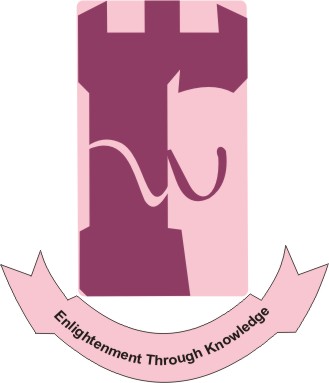 Environmental TypographyNon Font TypographyType Face DesignType DesignRecommended books:Bringhurst,Robert.The Elements of Typographic Style. Hartley & Marks Publishers,2004Cavanagh, Elbert.Lettering& alphabets. Dover Publications.1955Lupton,Ellen.Thinking with type. Prinston architectural press 2010 Pg#Pg#Course Objectives:Create still lives, editorial art/brand logos, and character portraits in Illustrator.Create artwork from basic shapes, symbols, gradients, fill colors, symbols. Create depth and shadow effects to give artwork a three-dimensional quality. Spray, size, and rotate symbols to create repeated elements. Integrate pencil sketches into the digital illustration process. Add curves to shapes using the Pen tool and Bezier curves. Use clipping masks to frame a composition. Work with text as a graphic element.Set up a template for a drawing project. Draw character art following the basic proportions of the human face. Apply simple techniques for drawing each part of the human faceCourse Contents:Lesson One introduces you to essential tools for illustration using a still life study. In a hands-on lecture, student shall learn how to draw three-dimensional shapes using ellipses (circles and ovals), rectangles and squares, and triangles. Students will explore how to use solid and gradient fills to add color and perceived depth. Finally, they shall learn how to spray, size, and rotate symbols to create repeated elements. In the exercise, they'll apply these skills to create a stylized illustration of an object.As a designer and illustrator, it is a student’s job to break down what you see into forms you can use in your drawing. Lesson Two explores the challenge of creating an illustrated scene that tells a story. Students learn how to create depth and drama using two-dimensional shapes, starting from a pencil sketch. They'll explore how to add curves to shapes using the Pen tool and Bezier curves, as well as use masks to frame a composition. Using text as a graphic element will also be examined. In the exercise, students shall create your own storytelling illustration, working from a provided concept. Recommended Books:Chaplin,Steeve&AdomBanks.The Complete Guide to Digital Illustration NY;Watson-Guptill,2003Monroy,Bert.Photoshop studio with BirtMonroy;Digital painting new riders press,2008Abers,Josef.Interaction Of Color.NewHaven;Yale University Press, 1971Barlowe,Dorothea&Barlowe, SY.IllustratingNature;How to paint And Draw Plants &Animals.Dover Publications, 1997SEMESTER-IVCourse Objectives and Contents:What is design problem?Initial design sketches (5 assignments)Pictorial drawingsSketching, text and visualization Understanding how sketching integrates into designIdentify the use of sketching toolsGood hand, practiceLettering stylesImportance of text upon drawingsPreparation of university pictorialBasic photography and use of camera Complete campaign of advertisement (logo, poster, calendar, TV Tallop, news add, show card, etc.)Introduction to computer artRecommended Books: Airey, David. Logo Design Love: A Guide to Creating Iconic Brand Identities. New Riders; 1st edition. 2009.Albers, Josef. Interaction of Color: Revised and Expanded Edition. Yale University Press; Rev Exp. Edition. 2006.Bierut, Michael. Seventy-nine Short Essays on Design. Princeton Architectural Press; Reprint edition. 2012Pg#Pg#Course Objectives: To prepare students for their upcoming departments and how would they cater various target group(s)/market according to their characteristics while providing them an over view of design tendencies in 20th century, Europe and America. Students develop a critical eye to look at any work of design solution and analyze it using their knowledge of design theory and development throughout the history. Course Content:Design theory continued from the first semester, introduction to design systems, product analyses, product ranking while implementing their learning about Design Theory into class exercises.Design history continued from Art Nouveau /Art deco towards Modernism and design tendencies in the 20th century. Students learn development of design in different tendencies and learn to criticize the development thru their thoughts and opinions. Students also learn to see the development in the world of design and how design takes part in their everyday life. Recommended Books: Hand-outs were given, names of key figures/designers were given for student to learn and develop their own research process.Course Objectives and Contents:Create still lives, editorial art/brand logos, and character portraits in Illustrator.Create artwork from basic shapes, symbols, gradients, fill colors, symbols. Create depth and shadow effects to give artwork a three-dimensional quality. Spray, size, and rotate symbols to create repeated elements. Integrate pencil sketches into the digital illustration processAdd curves to shapes using the Pen tool and Bezier curves. Use clipping masks to frame a composition. Work with text as a graphic element.Set up a template for a drawing project. Draw character art following the basic proportions of the human face. Apply simple techniques for drawing each part of the human face.In Lesson Three, students will learn techniques for drawing or assembling character portraits, a common challenge for any illustrator, digital or traditional. First they'll study the classic proportions of the face, looking at how to place and size different features. Next, they shall explore how to communicate facial expressions and moods using highlights and accents, and sometimes by just rotating or moving the odd shape or two. It's all about giving the characters features with flair. In the final project, students shall do an exercise in character expression.Creating a story and developing a creative comic.Recommended Books:Chaplin,Steeve&AdomBanks.The Complete Guide to Digital Illustration NY;Watson-Guptill,2003.Monroy,Bert.Photoshop studio with BirtMonroy;Digital painting new riders press,2008Abers,Josef.Interaction Of Color.NewHaven;Yale University Press, 1971.Barlowe,Dorothea&Barlowe, SY.IllustratingNature;How to paint And Draw Plants &Animals.Dover Publications, 1997.Study of Marvel comics.Pg#SEMESTER-VCourse Objectives and Contents:Understanding advertising todayAudience definition, research and planningThe creative processMedia choicePutting of the campaign togetherPackaging design (perfume etc)Display designPublicity campaignCalendar PostersBook jacketRecommended  books:Millman, Debbie. How to Think Like a Great Graphic Designer. Allworth Press; 1st edition. 207.Müller-Brockmann, Josef. The Graphic Designer and His Design Problems. New York: Hastings House, 1983.amara, Timothy. Drawing for Graphic Design: Understanding Conceptual Principles and Practical Techniques to Create Unique, Effective Design Solutions.Rockport Publishers. 2012.Lupton, Ellen, and Jennifer Cole Phillips. Graphic Design: The New Basics. New York: Princeton Architectural Press, 2008.Pg#Pg#Course Objectives:understand sales, marketing and branding strategies in the packaging industry. create visually successful packaging designs for various products. understand production and postal/barcoding requirements for package design. demonstrate file preparation, dielines, and create print ready files and prototypes. comprehend different packaging products structure and substrates requirements. understand print and manufacturing processes and how design plays a part. Course Contents:Emphasize Sales, Marketing and Branding Strategies in the Packaging Industry Study Packaging Structures, Substrates, Package Design and Production for 3D Packaging Utilize Existing CAD Documents to Visually Design and Produce 3D Packaging Understand and Utilize Packaging Software to Design and Produce Prototypes Understand Bar-coding and Postal Preparation and Standards for Package Design Understand the Packaging Industry and Print Processes for Packaging Learn Standards and File Preparation for Package Design Provides instruction on marketing and branding strategies and the design of packaging products.Studies packaging structural implications and substrates as well as design and production for 3D Packaging such as folding cartons, flexible bags, labels and shrink sleeves. Covers bar-coding and Postal preparation and standards; works with supplied CAD structures. Emphasizes the creative visual design of 3D packaging and prototype creation; focuses on the file production through manufacturing. Requirements of the packaging industry.Recommended Books:Gladwell, Malcolm. Blink: The Power of Thinking Without Thinking. New York: Little, Brown, 2005.DePaul, Richard. Ideas and Innovation. 2nd ed. Springfield, MA: Paperboard Packaging Council, 2004.Brody, Aaron L., and Kenneth S. Marsh. The Wiley Encyclopedia of Packaging Technology. Hoboken, NJ: John Wiley & Sons, 1997.Typography:Bringhurst, Robert. The Elements of Typographic Style. Port Roberts, WA: Hartley & Marks, 2004Course Objectives:This course introduces students to the stages and process necessary to prepare conceptual artwork for commercial use. Students develop insight into production procedures and issues, such as sustainable design, and enhance communication skills necessary to work with clients, peers, and suppliers involved in the print and web production processes.Course Content:Line Art, Continuous ToneColor Models in Digital WorkflowDigital Halftone BasicsPlates and PressesProofing MethodsPaperQuality ControlBinderyTerminologyRecommended Books:Goodman, C. Digital Visions, Computers and Art Abrams, NY 1987. Hunter, M. The New Lithography, Van Nostrand Reinhold, NY1984. Ross, John. Complete Printmaker, Free Press. 1991. Hughes, Ann d'Arcy, VERNON-MORRIS, Hebe, The Printmaking Bible Chronicle Books, 2008.Pg#SEMESTER-VICourse Objectives and Contents:Individual projects are assigned which focus on a student-selected design topic. Students are expected to work towards portfolio pieces while meeting with the instructor for scheduled guidance and critiques. Suggested projects may include a new visual identity, the development of an informational way-finding system, promotional graphics, as well as the full development of an infographic design. Special attention will be given to every detail of image editing, page layout, and typographic problems in order to create visual messages of a professional standard.Recommended Books:Millman, Debbie. How to Think Like a Great Graphic Designer. Allworth Press; 1st edition. 2007.Müller-Brockmann, Josef. The Graphic Designer and His Design Problems. New York: Hastings House, 1983.amara, Timothy. Drawing for Graphic Design: Understanding Conceptual Principles and Practical Techniques to Create Unique, Effective Design Solutions. Rockport Publishers. 2012.Lupton, Ellen, and Jennifer Cole Phillips. Graphic Design: The New Basics. New York: Princeton Architectural Press, 2008.Course Objectives:Understanding Web Page DesignsUnderstanding Design FeaturesCourse Contents:The Web EnvironmentWorking with BrowserWorking with Web ToolsDetermining Your ApproachDisplaying Web PagesIdentifying Pages with a PurposeIncluding Web Page ElementsUsing Web Page TemplatesDetermining Your MessageIdentifying Your AudienceDeveloping the ContentLaying Out the SiteLinking the PagesLinking to Other SitesFinalizing the DesignComposing Your Text IdeasWriting Your TextEditing Your TextArranging Text on the PageSelecting FontsUsing Text as GraphicsSelecting a Color SchemeUsing Color on the WebUsing Existing Graphic ImagesDesigning Images for the WebExploring Digital File FormatsIntroducing Advanced Graphic TechniquesRecommended Books:Mclntire,P ; (2007) Visual Design for the Modern Web , New Riders.Watrall.E, Siarto. J., (2008) Head first Web Design ‘ A learner’s Companion to Accessible, Useable, Engaging Websites, "O'Reilly Media. Inc”Brannan, J. A. (2010). Web Design. Edinburgh: Pearson Education Limited.Marcotte, E. (2011). Responsive Web Design. New York: Zeffrey Zeldman.Course Objectives:To introduce the student for the preparation of management planes of the cultural heritage sites and assets and to make them aware of methodology for marketing, importance of marketing management in local developmentCourse Contents:Cultural institutes and their role in local developmentTypes of cultural marketArt gallery, museum, heritage sites, folk art, gastronomy and their promotion Management plan and swot analysisThree case studies for management planning and marketingRecommendation Books:Kotler. “Marketing Management”14thedition .publishing as Prentice Hall, One Lake Street, Upper Saddle River, New Jersey(2012) Kotler, “A Framework for Marketing ManagementPrentice-Hall, Inc. A Pearson Education Company Upper Saddle River, New Jersey, ” 2001Course Objectives:Coursework in a printing technology program incorporates practical hands-on practice and classroom lectures. Students learn to set up and operate offset and digital printing presses and process print jobs. They also learn to create and print digital graphics, with programs like Adobe InDesign often being covered. Students may learn about specialty printing as well, including flexography and screen printing.Course Contents:Press Operations and TechniquesLithography and Offset PrintingDigital PrintingFlexographyScreen PrintingGraphics and DesignRecommended books:Goodman, C. Digital Visions, Computers and Art Abrams, NY 1987. Hunter, M. The New Lithography, Van Nostrand Reinhold, NY1984. Ross, John. Complete Printmaker, Free Press. 1991. Hughes, Ann d'Arcy, VERNON-MORRIS, Hebe, The Printmaking Bible Chronicle Books, 2008Course Objectives:Seeks to engage students in evaluating and developing digital new media for the internet and other new media art installations.Course Contents:Lectures and surveys of new digital media innovationsGroup discussions.Field trips.Workshops.Individual projects based on new media skills.Recommended books:New Media Art,25 Series, Basic art series, Taschen's 25th Anniversary Special Editions, Mark Tribe, Reena Jana, Taschen, 2009.Digital Arts: An Introduction to New Media, Bloomsbury New Media Series, Cat Hope, Jhon Charles Ryan, Bloomsbury Publishing, 2014.New Media in Art,Volume 82 of L'univers de l'art, ISSN 0958-4757, Thames & Hudson world of art, World of art, Michael Rush, Thames & Hudson, 2005SEMESTER-VIICourse Objectives and Contents:In the Advanced Graphic Design program, students will build upon your knowledge of design and fine-tune their ability to use typography, layout, and color theory to create eye-catching designs. They will use industry-related software to gain creative experience in creating designs such as logos, poster, packaging, and Web sites. Graduates are prepared to seek entry-level employment such as advertising designer, computer artist, freelance artist, graphic designer, or layout artist.Recommended books:Goodman, C. Digital Visions, Computers and Art Abrams, NY 1987. Hunter, M. The New Lithography, Van Nostrand Reinhold, NY1984. Ross, John. Complete Printmaker, Free Press. 1991. Hughes, Ann d'Arcy, VERNON-MORRIS, Hebe, The Printmaking Bible Chronicle Books, 2008Course Objectives:Introduces students to the fundamental concept of visual language as a way we see, think, read and communicate using printed (magazine and newspaper), iconic (pictorial) and kinetic (moving images) forms.Involves understanding how the human visual system works and how and why we respond to visual imagery in certain ways.Discuss the visual principles involved in media communication and their appropriateness to the delivery of a commercial message.Describe the role of the image-maker in the media in relation to history and cultureUse a range of image-making skills, techniques, processes, conventions and technologies to create and produce media images that convey meaning for different audiences.Evaluate the usefulness of visual information across a range of mediaIdentify the creative opportunities and limitations of a non-literal symbolic language to convey meaning.Course Contents: lectures, tutorial and online discussions, workshops, team projects videos and case study analysis.Tutorials provide an opportunity to examine and explore in detail the theoretical concepts raised in lectures and set course readingsWeekly reading of prescribed texts is essential for a full understanding of the subject matter and to be prepared for lecture and tutorial discussions. Recommended books:Visual Language, Principles for creating graphics that people understand by Connie Malamaid.Visual Language: Global Communication for the 21st Century by Robert E. Horn, MacroVU, Incorporated, 1998.Pg#Pg#Pg#SEMESTER-VIIICourse Objectives:Work with, and navigate the unique features of the digital 3D modeling workspace to create 3D objects. Identify characteristics of rendering 3D objects for optimal system processing and analysis.Create a 3D environment featuring lighting and textures.Create basic 3D models and animations.Evaluate digital 3D projects, identify items for improvement, and implement changes.Course Contents:TerminologyCreating in a 3D workspaceOptimizationPublishing projectsIndustry standardsReal world applicationsRecommended Books:Mobile 3D graphics by Allessio Malizia.3D Graphics & Animation, 3D Graphics Other Series, Voices (New Riders), Mark Giambruno, New Riders, 2002PG#Pg#SCHEME OF STIDIES (TEXTILE DESIGN)SEMESTER I& IIPG#SEMESTER-IIIPG#25Course Objectives: To enable students to develop an understanding about color proportion and its application, the assignments are structured to allow students to explore various textile techniques.  Course Contents:Introduction of the subject & explanation of the course out lineMotive Development Developing design in different repeats.Creating research Board and mode Board Design Development according to themesCreate 3 versions of a single design according to ages.Printing techniques (any one)Recommended Books: Papanek, Victor, (1971). Design for the Real World: Human Ecology and Social Change,New York, Pantheon Books.Linton, George E, (1948)Applied textiles: Raw Materials To Finished Fabrics,New York, Kathryn. L. Hatch(1993)Textile science, Minneapolis/Saint Paul: West Publishing Wingate, Isabel B, Textile fabrics and their selection, Englewood Cliffs, N.J.: Prentice-Hall Spencer, David J.(2001) Knitting technology: a comprehensive handbook and practical guide, Lancaster, Pa.: Technomic Publishing. Course Objectives: This course is an introduction to the principles and fundamentals of flat pattern so that students of apparel textiles and home can understand and learn to draft basic design or sketch on paper in form of geometrical shapes with all necessary finishes and related information.To introduce students to study of human form, its proportions and measurements.To make students learn how to use a given block and alter it to make new design.To use contemprory method of sewing, finishing and working with industrial machine/ equipment and fabric that require special handling and care To develop manufacturing skills for apparel and home textilesCourse has two partsFundamental of flat patternIntroduction to machine sewingCourse Contents:Introduction to the course & material list.Construction of dress block used for the placement of textile motifs at a later stageConstruction of pattern for home textiles.Introduction to the use of sewing and machine and its different partsIntroduction to paper exerciseConstruction process of projectsRecommended Recourses:Make it fit ;by Sylvia RoseClassic Tailoring Techniques; by Roberto CabreraPg#Pg#Course Objectives: To enable the students to further explore, visualize and ultimately implement surface textiles into garments. Pick themes to explore the current local design trends. To study trends of local and international market to utilize in any project.Course Contents:Introduction of the subjectWeaving and types of  weavingLooms & types of loomConstruction of WeavesPaper weavingExperimental WeavingRecommended Books: Papanek, Victor (1971). Design for the Real World: Human Ecology and Social Change, New York, Pantheon Books. Linton, George E(1948)Applied textiles: raw materials to finished fabrics, New York, Kathryn. L. Hatch(1993)Textile science, Minneapolis/Saint Paul: West Publishing Wingate, Isabel B, Textile fabrics and their selection, Englewood Cliffs, N.J.: Prentice-Hall Spencer,David J.(2001) Knitting technology: a comprehensive handbook and practical guide, Lancaster, Pa.: Technomic Publishing. SEMESTER-IVCourse Objectives:The main objective of this course is that students should be able to understand the technical details of fabrics and to select appropriate fabrics according to their design .In the course students will learn different styles of Knitting Knots in off loom well .The course will develop their ability of creating and designing different projects on advance levels…. Course Outlines:	Introduction of the subjectTextile Printing TechniquesStenciling  TechniqueBlock Printing TechniqueRecommended Books: Papanek, Victor (1971). Design for the Real World: Human Ecology and Social Change, New York, Pantheon Books. Linton, George E(1948)Applied textiles: raw materials to finished fabrics, New York, Kathryn. L. Hatch(1993)Textile science, Minneapolis/Saint Paul: West Publishing Wingate, Isabel B, Textile fabrics and their selection, Englewood Cliffs, N.J.: Prentice-Hall Spencer, David J.(2001) Knitting technology: a comprehensive handbook and practical guide, Lancaster, Pa.: Technomic Publishing. Course Objectives:Make students understand different pattern manipulation for Apparel as well as Home textiles. To give students the opportunity to develop greater understanding and skills of manufacturing processes and to experience the use of industrial equipment’s to producea well finished garment of sample quality related to either apparel or home textile.Course Contents:Explanation and construction of dress according to the chosen them and application of textile design placement according to actual scale on the pattern.Constructing pattern of design forwarded from the design class with proper closure and finishes to be later stitched in the sewing classConstruction of pattern of home textilesFinishes related to apparel cutting folding ,edge stitch placing and back tacks. Piping and facing.Stitching and finishes of home textiles Recommended Books:Pattern for Fashion Design by Armstrong Helen JosephClassic Tailoring for Tailoring Techniques ; by Robert CabreraPg#Course Objective:    In this course students will experiment with combinations of unusual materials to create new and     unique ways of constructing textiles.Course Objectives: To enable the students to further explore, visualize and ultimately implement surface textiles into garments. Pick themes to explore the current local design trends. To study trends of  local and international market to utilize in any project. To give the idea to differentiate between Designer and industrial work.Course Contents:Introduction of the subjectTapestry on Frame Experimental Tapestry WeavingWeaving on different sizes of square frame 	Recommended Books: Tallarovic, Joanne (2004) - Rep weave and beyond. Loveland, Colo: Interweave Press. Groff, Russell E. 200 patterns for multiple harness looms: 5 to 12 harness patterns for handweavers [McMinnville]: Robin & Russ Handweavers, Point twill with color-and-weave / Margaret B. Windeknecht. Pg#SEMESTER-VCourse Objectives: Students develop a complete range of ornaments for a specific fabric quality and target group. Students analyze and differentiate between different types of fabric qualities Develop research methodology for colors, stripes, checks and ornaments Compile and present collection Course Contents: Introduction to collectionProject base designing (home apparels/Fabric Printing)Fabric Analysis according to the techniques Design Development Arrangement Phase Recommended Books:Tallarovic, Joanne (2004) - Rep weave and beyond. Loveland, Colo: Interweave Press. Groff, Russell E. 200 patterns for multiple harness looms: 5 to 12 harness patterns for handweavers [McMinnville]: Robin & Russ Handweavers, Point twill with color-and-weave / Margaret B. Windeknecht. Course  Objectives: Know basic theories and legislative issues that affect the field of interior design. Understand the design process. Discuss human behaviors, functional requirements, & environmental issues which affect the field of Interior design. Identify standard furniture sizes as they relate to the human dimension. Define & identify the principles & elements of design as they relate to an interior. Make a presentation to the class. Define structural vs. Decorative design. Develop an understanding of interior design resources, i.e. periodicals, books, library facilities, Internet research. Understand the design types of geometric, abstract, stylized and realistic. identify and utilize color schemes Identify physical and psychological issues related to color. Course Contents: Theory of design principals and elements Scale Basic drafting Colors Floor plans House plans Furniture Supply listsRecommended Books:Axel Vervoordt: Timeless InteriorsClassic StyleAn Illustrated History of Interior Decoration: From Pompeii to Art NouveauForm & Decoration: Innovation in the Decorative Arts, 1470–1870 by  Peter Thorntonpg#   Course Objective:    In this course students will experiment with combinations of unusual materials to create new and     unique ways of constructing textiles.pg#pg#SEMESTER-VICourse Objectives: Students develop and shape range of fabrics (knitted or woven/ techniques) for any use. Course Contents: Selection of topic Project planning (time and work) Mini thesisDesign Development Contemporary works and research projectsCompilation and presentationRecommended Books:Tallarovic, Joanne (2004) - Rep weave and beyond. Loveland, Colo: Interweave Press. Groff, Russell E. 200 patterns for multiple harness looms: 5 to 12 harness patterns for handweavers [McMinnville]: Robin & Russ Handweavers, Point twill with color-and-weave / Margaret B. Windeknecht. Course Objectives:The aim of this course is to teach students basic keys to create design through designing         software “Corel Draw” & “Adobe Photoshop” and give basic Knowledge of tools and technical aspects for textile designing.Course contents:Introduction of digital PrintingAdd different merging effects to the design with the help of different tools of  corel draw  and Adobe Photoshop.Compose design with software made motives as rectangle, rounded, ellipse, polygon, line and custom shape toolsUse filter for textile designCreate emboss effect on designMake layout pattern for the textile designText & DesignAdd pattern to the design with the help of different tools.Recommended Books:Rendering FashionFabric and prints with Adobe Photoshop by M.Khatleem ColussyPg#Pg#SEMESTER-VIICourse Objectives: The course aims to provide students with the opportunity to visualize interpret and draw their ideas which they develop in reflection of research. Course Contents: Introduction to subjectTopic selectionResearch workDesign creation processImplementation of techniquesFinal productsRecommended Books:Tallarovic, Joanne (2004) - Rep weave and beyond. Loveland, Colo: Interweave Press. Groff, Russell E. 200 patterns for multiple harness looms: 5 to 12 harness patterns for handweavers [McMinnville]: Robin & Russ Handweavers, Point twill with color-and-weave / Margaret B. Windeknecht. Course Objectives:Using Corel Draw and Adobe Photoshop students can Scan images and create original designs, repeats, colors ways, and coordinates targeting specific markets.Emphasis is on creative use of software, awareness of industry trends, and the development of an original portfolio of digital produced design.Create original design for textileDevelop skills in digital printing processCourse Contents: Color correlationCreating a good quality gray scale image from a color photographResolution and image size for print workSimple retouching techniqueSaving the correct file formatsPrinting on fabricRecommended   Books:Rendering FashionFabric and prints with Adobe Photoshop by M.Khatleem Colussypg#pg#Course Objectives:Students shape textiles through applying various techniques& effects of embroidery.Students learn coating and laminations to add and enhance fabric qualities.Students learn and experiment with special finishing effects suitable for any developed products.Course Contents:Embroidery.Types of stitches.Hand embroidery.Machine Embroidery.Patch work/ Quilting.Product development.Coating/ Laminations.Recommended Books:Embroidery machine essentials: Basic techniques: 20 designs& project by Jeamie Twigg.Art of Textile Designing by Jenifer Martin.SEMESTER-VIIIpg#pg#SCHEME OF STUDIES FOR Fashion DesignSEMESTER I& IIPg#SEMESTER III Pg#25Course Objectives: introduction to the principles and fundamentals of flat pattern making with all necessary finishes and related information study of human form, its proportions and measurements drafting basic block patterns through measurements and calculations  relationship of fit and flat pattern techniques as demonstrated by an ability to analyze and solve fitting problems: Course Content: Basic Blocks.Variations of skirts Dart manipulation.Style lines Recommended Books/ Resources: Alderich, Winifred, Metric Pattern Cutting. (4thedition). 2004, John Wiley & Sons. Rolfo, Vittorina. Zelin, Beatrice. Gross, Lee. Kopp, Ernestine. How to Draft Basic Patterns. (4thedition).1991, Fairchild Pubns. Course Objectives: Develop understanding to visualize words in the form of images and construct mood/inspiration boards Learning implementation principles of exaggeration to a human figure and to produce skillful fashion illustrations Development of surface rendering techniques to illustrate clear use of materials in design illustrations Acquire skills to create links between a garment and an image to observe how does a garment takes its inspiration from different visual elements Build understanding to visualize different features of a garment collectively and render personal designs realistically on a piece of paper Develop understanding of different technical details of a garment to produce accurate technical sketches. Course Content: Introduction to fashion sketching.Preparing to draw.9 heads.Planning the figure on the page.Proportions.Drawing the croquis or silhouette.front view+ back viewShading and value.Light and Shadow.Features.Eyes.Eye brows.Nose and lips.Face front view.Different views (Front, Side and ¾ view)ethnic/ racial characteristic facesHair styles.Recommended Books/Resources: Patrick, John. Introduction to Fashion Design.(2nd edition), 2005, Batsford Publishers. Ireland, John, Patrick. New Fashion Figure Templates. 2003, Batsford Publishers. Riegelman, Nancy. Nine Heads. (3rdedition) 2006  C.H.I.P.S Fashion Design Drawings. Research through electronic and print media. Pg#Pg#Course Objectives: To learn contemporary methods of sewing, finishing and working with industrial machine / equipment and fabric that require special handling and care, to develop manufacturing skills. To understand and acquire skills of various machine stitching details To use industrial equipment’s to produce a well finished garment of sample quality Course Content: Introduction and understanding of Machine Sewing Introduction to paper and fabric exercise Exercise on concerns (Fabric measurement, folding & notches etc) Facing & Topstitching Learning different seams and its constructions Matching Lines and Application of accessories Basic Skirt Variations of PocketsVariation of pocket flaps Placket variations Yokes & Components Button and button hole variations Shirt Ironing Techniques. Recommended Books/Resources: Jeffreys, Chris. Complete Book of Sewing. 2003. D. K Adult Publishers. Rosen, Sylvia. Make it Fit. 2005. Burg Publishers. Cabera, Roberto. Classic Tailoring for Tailoring Techniques. 1983 Fairchild Pubns. Chase, Weisee Renee. Quinn, Dolores, M. Design without Limits: Designing and Sewing for Special Needs.2002. Fairchild Pubns. Crawford, Amanden, Connie. A Guide to Fashion Sewing(4th edition) Fairchild Pubn. 2006. Meyers, Flaherty. Cabrera, Roberto. Classic Tailoring Techniques: A construction guide to women’s wear.1984 Fairchild Pubn. Course Objectives:Describe historical content and education of fashion design.Determine whether you want self-employment or a top job.Describe the many languages of fashion.Describe the realities of manufacturing and product development.Identify color and fabric.Summarize fabric production.Describe developing personal creativity and style.Describe defining a project.Summarize fashion business or fashion career.Summarize marketing your fashions.Course Content: IntroductionFashion seasonsHistory of fashion.Fashion seasons.Fashion typesAreas of fashionCareers in Fashion.Fashion Industry.Fashion design process.Body shapes and styling according to body shapes.Fashion IconsFashion Encyclopedia.ForecastersFashion Icons.Wardrobe must haves.Fashion rules.Fashion Formula.Fashion cycleRecommended Books/Resources: Kawamura, Yuniya . Fashion-ology: An introduction to fashion studies 2005  Oxford international Publishers Ltd.Blackman, Cally 100 Years of Fashion Illustration 2006 Laurence King Publishing.Faerm, Steven, Fashion Design Course: Principles, Practice, and Techniques: A Practical Guide for Aspiring Fashion Designers 2010 Thames & Hudson.Nunnelly, Carol A.The Encyclopedia of Fashion Illustration Techniques: A Comprehensive Step-by-Step Visual Guide to Fashion Design. 2009 Running PressCourse Objectives: To acquire the basic knowledge of human body measurements, body types, postures, silhouettes and bone structure Learn to use tools and materials To develop the basic understanding required to construct 3D draping from working drawings, design sketches and their application to current trends To develop key concepts and practical skills required in the advance draping modules To develop their own sense of proportion, silhouette, line and style In this course the emphasis is kept on the lower torso student will learn to drape different kind of skirts, volumes and lengths Course Content: Introduction to Draping Placement of landmarks on the mannequin Variations of SkirtsDart manipulation.Style lines:Recommended Books/Resources: Crawford, Amaden, Amanden. The Art of Fashion Draping. (1995) Fairchild Books. Silberberg, Lily. Shoben, Martin. The Art of Dress Modeling –Shape with in shape. (1992) Butterworth-Heinemann. Semester IVCourse Objectives: Understand the relationship of fit and flat pattern techniques as demonstrated by an ability to analyze and solve fitting problemsDraft basic bodice, sleeve, and skirt sloper from Base body measurements and from model measurements .Develop an understanding of the principles used in designing by the flat pattern method. Develop the ability to create original designs by the flat pattern method.  Use flat pattern techniques to make half-scale and full-scale patterns for selected garment designs fitting both upper and lower torso.  Learn to grade basic slopers up and down from the baseCourse Contents:Collar terms, types and variationsCollar stand and roll types.Collar classifications.Necklines.Variations of sleeves.Cuffs.Introduction to pockets and plackets.Pocket classifications.Plackets.Facing in one.Torso Foundation.Aline princess design dress.Recommended Books/ Resources: Alderich, Winifred, Metric Pattern Cutting. (4thedition). 2004, John Wiley & Sons. Rolfo, Vittorina. Zelin, Beatrice. Gross, Lee. Kopp, Ernestine. How to Draft Basic Patterns. (4thedition).1991, Fairchild Pubns. Course Objectives: Improving the art of translating an inspiration into an idea and then transferring an imaginary idea on paper with realistic approach towards drawing and rendering of an apparel silhouette. Develop an understanding to analyze complicated garment silhouettes in terms of their technical viability with maximum clarity. Observe how fashion takes its inspiration from a varied range of sources to innovate itself. Course Content: Explore color, texture and shapes by conduction research Design Development and Technical drawing Explore relationship between Art & Fashion Study of individualistic artistic ideologies and blend elements of commercialism with it Technical Drawing Development Paint Application Personalized Design Project. Skin rendering.Hair renderingRecommended Books/Resources: Nancy, Riegleman. Colors for Modern Fashion.2006 Prentice Hall. Sharonelle, Tate. Inside Fashion Design. (5th edition) 2003. Prentice HallMagazine: Collezioni Trends. Fashion, Trends Styling Style.com. Pg#Course Objectives: To understand how to assemble the garment by using their own paper patterns Applying knowledge, techniques and skills to caste an eye for stitching details and finishes Learn how to handle different fabric types in sewing To learn how to execute design concepts of prêt and couture in stitching, finishing and detailing Skillfully realize selected themes Learn how to handle denim fabrics and detailing with topstitches Learn various finishes and closures for children wear collection according to age groups and fabric types Course Content: Sewing Leather Vest Jacket Trouser Tracing and cutting denim fabric Fly and denim pocket stitching Top-stitching with colored threads Execution of Children Wear Project. (Collection of two garments) Selection of appropriate fabrics / creation of surface texture Facings and finishes Stitching Techniques Closures and accessories Recommended Books/ Resources: Cabrera, Roberto. Meyers, Flaherty Patricia. Classic Tailoring Techniques for Women’s Wear F.I.T Collection. 1984.Fairchild Publications ,The University of California.Betzina, Sandra Sotto, Marie Anne. Simplicity: Simply the Best Sewing Book., 2001. Simplicity Pattern Co.Shaeffer, B Claire. High Fashion Sewing Secrets. 2001. Rodale BooksSewing Machine, required fabrics, fusing, buttons, scissors, matching threads, marking chalk, pins. Pg#Course Objectives: To develop the understanding required to construct 3D draping from working drawings and design sketches; and their application to current trends should be established To develop key concepts and practical skills required in the advance draping modules Able to develop their own sense of proportion, silhouette, line and style.The emphasis is kept on the upper torso in which students learn to drape different kind of dresses, sleeves and collars.Course Content: Cocktail dresses.Gowns.Dress shirts.Recommended Books/Resources: Crawford, Amaden, Amanden. The Art of Fashion Draping. (1995) Fairchild Books. Silberberg, Lily. Shoben, Martin. The Art of Dress Modeling –Shape with in shape. (1992) Butterworth-Heinemann. Draping lab, work station, mannequin, steam iron, sewing machine, draping tools, sewing kit, calico, fusing. Course Objectives and Contents:Students learn about digital textile lace and embellishment technology and its relationship in the design, styling, and marketing of apparel products. Through lectures, field trips, market research, and construction demonstrations, students explore both the domestic and international textile market along with aesthetics, performance, and cost/price relationships.Recommnded Books:Digital Textile Printing by Susan Carden, Bloomsbury Publishing, 2015, 1474260292, 9781474260299Digital Printing of Textiles by H. Ujili, Elsevier Science, 2006, 184569158X, 9781845691585SEMESTER-VCourse Objectives:Understand the relationship of fit and flat pattern techniques as demonstrated by an ability to analyze and solve fitting problemsDraft basic bodice, sleeve, and skirt sloper from Base body measurements and from model measurements .Develop an understanding of the principles used in designing by the flat pattern method. Develop the ability to create original designs by the flat pattern method.  Use flat pattern techniques to make half-scale and full-scale patterns for selected garment designs fitting both upper and lower torso.  Learn to grade basic slopers up and down from the baseCourse Contents:Introduction to Pants.Pants terminology and variationsJacketsDouble breasted jacket.Waist coat.Recommended Books/ Resources:Pattern making for fashion design by Helen Joseph Armstrong.5th edition Pearson.Course Objectives: To understand visual elements of a design How to experiment and conduct in-depth research on design projects Study wide range of projects to develop a professional, enquiring attitude and an ability to be self motivatedComplete a project by setting own project brief, design and produce a collectionInvestigate areas of personal interest Initiate original research Develop in-depth knowledge of chosen theme Carry out extensive design process Develop a complete design range of haute couture Course Content: 	Trend research: To analyze, identify and compile the new trends from the fashion capitals. Learn how to use these trends in designing a collection. Develop and compile an Inspiration book, which will help the student to generate ideas and concepts for their final design project. Sub-continent: Study and research all the traditional garments worn and be able to design a modern collection, using eastern silhouettes. Old Masters: Study and examine paintings from given artist and be able to get inspiration from one particular painting and be able to do in-depth research of that period and design a collection. Final Design Project. The students will select their own interest of research and devise a project which they will work on. They will research in depth their chosen theme with visuals and written Collection Project: Students will proceed from their original researchbeing carried-out in the previous semester to start off design process. Finalize fabrics to be used in the collection. Present complete Research/ Mood Boards/ Fabric and Color Boards along with the final colored design technical sheets to Jury. By the end of their research they will have to compile Research Boards, Fabric Boards, Color Boards and Mood Boards. Recommended Books: Jones, Jenkyn, Sue. Fashion Design. 2002. Watson- GuptillSeivewright, Simon. Basic Fashion Design: Research and Design. 2007. AVA Publishing.Course Objectives: To apply couture finishing techniques on fabrics Learn to stitch more challenging and technical designs Course Content Tailored Jacket. Bustier. Seamless finishes for fancy fabrics. Couture finishing techniques for couture fabrics. Recommended Books/Resources: Shaeffer, B, Claire. Barre,Glee. High Fashion Sewing Secretes.2007. Rodale Books. Sewing Machine, required fabrics, fusing, buttons, scissors, matching threads, marking chalk, pins. Course Objectives: To experience more challenging draping designs To cast an eye for details and features in the design to be respected To encourage them to explore fabric behavior and its utilization Learner should be able to grasp the essence of Haute Couture To acquire them with made to measure techniques. To experiment new designs so that one has an idea what extreme creativity is achievable in reality. To be able to execute couture collection. Course Content: Incrusted belt Loose Jackets and coats Drop shoulder Sleeve with built-in gusset Making paper patterns from draping Complex draping. Loose jackets and coats. Raglan sleeve. Different kind of volumes. Practice and revision of previous year’s exams. Impose exercises for practice and time management. Recommended Books/Resources: Manon, Potuin. Pliset Drapes. Draping lab, work station, mannequin, steam iron, sewing machine, draping tools, sewing kit, calico, fusing. Course Objectives: Understanding different digital tools to produce detailed apparel sketches and technical drawings To produce figure drawings on computer in relation to Fashion Design and Fashion Detail Exploration of different conventional and unconventional techniques in context of fashion illustration/material rendering Adaptation of effective presentation methods for the visual display of art&design work Develop abilities to assess personal work in terms of its strengths, weaknesses and learning of creative work ethics To develop ability to visualize different objects and images as starting point of a creative thought process Explore Photoshop tools and adopt quick/effective techniques to develop apparel designs Develop understanding of fabric selection keeping in mind silhouette, structure and formation of a garment Handle digital tools to render different fabric surfaces in a garment, keeping in mind their application Derive a concept from basic idea and development of a personalized theme Acquire specific skills to draw and render their inventive design ideas with realistic approach and all the required details Practice a variety of drawing/rendering related digital tools in context of textile print development Develop ability to design and coordinate accessories with garments Computer aided designs and pattern Course Content: Digital drawing and rendering of a human figure Development of an apparel sketch Technical drawing of an apparel design Rendered technical sketch of an imposed design Selection of inspirational source and exploration of collage as a design development medium Translation of a collaged prototype into a detailed technical sketch Developing individual illustration techniques and creation of a fully rendered garment sketch in reference to the technical drawing Coordination of a garment with necessary styling components to visualize it as part of a complete fashion look Layout planning and preparations for the final submission. Development of concept board in response to the given brief by using advance digital tools Design development process based on previously built mood board Design Presentation / Realization of technical aspects of chosen design Exploring garment styling & accessories Introduction to CAD and its application Recommended Books/Resources: Evans, Larry The New Complete Illustration Guide. (2nd edition) 1996. Wiley Publishers. Riegelman, Nancy. Nine Heads. (3rdedition) C.H.I.P.S. Handouts provided in classes. Kevin, Tallon. Digital Fashion Illustration with Photoshop and Illustrator.2009.Batsford Publications. Middleton, Chris. Instant Graphics: Source and Remix Images for Professional Design. 2007. RotovisionPubn. Tallon, Kevin. Creative Fashion Design with Illustrator. 2006. Batsford, Larry, K. Peterson. Cullen, Dangel Cheryl. Global Graphics-Color. Rocport Publishers Inc.2000.United States of America. Caban, Geoffrey. World Graphic Design. Merrell, 2004.The University of Michigan. Course Objectives: Understanding the historical evolution of textile and costume history in the Sub-continent To identify and interpret historical costume culture in modern clothing Innovate / explore new silhouettes in relation to Fashion Design To study various Mughal eras To study impact of British Colonialism on the culture of Subcontinent To study influences of British Raj to the Royal Courts of India Study the changes how indigenous costume evolved during the British era. Learner should be able to recognize the changes in clothing through various ages - From the ice age to the elaborate and exaggerated attire of the 17th and the 18th century. To study the influence of French and English War on fashion. Learn how to incorporate the modern history and the impact that the social events helped in shaping our modern garments. Understanding how to perceive the fashion houses and fashion magazines in our daily attires. Learn how to incorporate the modern history and the impact that the social events helped in shaping our modern garments. Understanding how to perceive the fashion houses and fashion magazines in our daily attires. Course Contents: 1920: Second World War and fashion changes New Look: it symbolized hopes for a more prosperous future Hippies: Fashion focused almost entirely on youth (1960 -1970) 1970 – 1980 - Punk Fashion 1980: Haute couture and ready to wear clothing History of Couture houses History and evolution of Fashion Magazines 50 most influential fashion designers of the fashion world British designers Japanese designers Contemporary Designers. 1920: Second World War and fashion changes New Look: it symbolized hopes for a more prosperous future Hippies: Fashion focused almost entirely on youth (1960 -1970) 1970 – 1980 - Punk Fashion 1980: Haute couture and ready to wear clothing History of Couture houses History and evolution of Fashion Magazines 50 most influential fashion designers of the fashion world British designers Japanese designers Contemporary Designers. Recommended Books / Resources: Bhatnagar, Parul. Traditional Indian Costumes and Textiles. (2004)Abhishek Publications. Maxwell, J, Robyn. Gittinger, Mattiebelle. Textiles of Southeast Asia: Tradition, Trade and Transformation. (2003). Periplus Editions. Muscat, Cathy. Kumar, Ritu. Costumes and Textiles of Royal India. (2000).Christies Wine PubnsKohler, Carl. History of Costume. (1963) Dover Publications. Kohler, Carl. History of Costume. 1963.New York. Ritu, Kumar. Muscat, Cathy. Costumes and Textiles of Royal India .Antique Collectors' Club, 2006.The University of California. Davies, Hywel. British Fashion Designers.. 2009. Laurence King PublishingEnglish, Bonnie. Fashion: The 50 Most Influential Fashion. Designers of All Time., 2010. Barron's Educational SeriesMovies and Handouts. Mitchell, Louise. The Cutting Edge (Fashion From Japan), 2006. Lund Humphries PublishersLaver, James. Costume and Fashion (A Concise History). 2002 Thames& HudsonMitchell, Louise. The Cutting Edge (Fashion From Japan). (January 30, 2006). Lund Humphries PublishersSemester VICourse Objectives: To make patterns for more challenging and technical designs Learn complex system of manual and computerized grading Course Content: Continuation of grading exercises (Sleeves, Collar, Facing etc) Grading bodice with panels Complete explanation of grading vest design with panels Grading chart for personal jacket design Grading of Kimono block and pattern. Explaining design features of raglan sleeve, its proportions and construction. Raglan grading and its variation Construction of patterns with different features: complicated asymmetric dart lines Revision of previous exam Explaining different variations of more technical design Digitizing pattern blocks by using Gerber Garment Technology Recommended Books/Resources: Armstrong, Joseph, Helen. Pattern making for Fashion Designers. (4th edition). Prentice Hall 2005. Nugent, Laura. Computerized Pattern Making for Apparel Production.2009. Fairchild Pubn Course Objectives: To understand visual elements of a design How to experiment and conduct in-depth research on design projects Study wide range of projects to develop a professional, enquiring attitude and an ability to be self-motivatedComplete a project by setting own project brief, design and produce a collectionCourse Contents:Trend research: To analyze, identify and compile the new trends from the fashion capitals. Learn how to use these trends in designing a collection. Develop and compile an Inspiration book, which will help the student to generate ideas and concepts for their final design project. Sub-continent: Study and research all the traditional garments worn and be able to design a modern collection, using eastern silhouettes. Old Masters: Study and examine paintings from given artist and be able to get inspiration from one particular painting and be able to do in-depth research of that period and design a collection. Final Design Project. The students will select their own interest of research and devise a project which they will work on. They will research in depth their chosen theme with visuals and written material. By the end of their research they will have to compile Research Boards, Fabric Boards, Color Boards and Mood Boards. Recommended Books/Resources: 	Jones, Jenkyn, Sue. Fashion Design. 2002. Watson- GuptillSeivewright, Simon. Basic Fashion Design: Research and Design. 2007. AVA Publishing. Course Objectives: To apply couture finishing techniques on fabrics Learn to stitch more challenging and technical designs Course Content: Tailored Jacket. Bustier. Seamless finishes for fancy fabrics. Couture finishing techniques for couture fabrics. Recommended Books: Shaeffer, B, Claire. Barre,Glee. High Fashion Sewing Secretes. 2007. Rodale Books. Mention pg #Course Objectives: To acquire them with made to measure techniques. To experiment new designs so that one has an idea what extreme creativity is achievable in reality. To be able to execute couture collection. Course Content: Complex draping. Loose jackets and coats. Raglan sleeve. Different kind of volumes. Practice and revision of previous year’s exams. Impose exercises for practice and time management. Recommended Books/Resources: Manon, Potuin. Pliset Drapes. Draping lab, work station, mannequin, steam iron, sewing machine, draping tools, sewing kit, calico, fusing. Course Objectives:Make digital designs according to different themes that will lead to  understanding of work done in market.Can work in different layers.Can use masking techniques.Can play with a variety of colors and patterns.Can  make perfect graphic/ digital illustrations which is close to perfection.Course Contents:Digital IllustrationsRecommended Books:Photoshop 6 for windows by Deke McClelland.Course Objectives: Understanding the historical evolution of textile and costume history in the Sub-continent To identify and interpret historical costume culture in modern clothing Innovate / explore new silhouettes in relation to Fashion Design To study various Mughal eras To study impact of British Colonialism on the culture of Subcontinent To study influences of British Raj to the Royal Courts of India Study the changes how indigenous costume evolved during the British era. Learner should be able to recognize the changes in clothing through various ages - From the ice age to the elaborate and exaggerated attire of the 17th and the 18th century. To study the influence of French and English War on fashion. Learn how to incorporate the modern history and the impact that the social events helped in shaping our modern garments. Understanding how to perceive the fashion houses and fashion magazines in our daily attires. Learn how to incorporate the modern history and the impact that the social events helped in shaping our modern garments. Understanding how to perceive the fashion houses and fashion magazines in our daily attires. Course Contents: Sub continent FashionTraditional Indian Costume and TetileMughal EraBritish RajRecommended Books / Resources: Bhatnagar, Parul. Traditional Indian Costumes and Textiles. (2004)Abhishek Publications. Maxwell, J, Robyn. Gittinger, Mattiebelle. Textiles of Southeast Asia: Tradition, Trade and Transformation. (2003). Periplus Editions. Muscat, Cathy. Kumar, Ritu. Costumes and Textiles of Royal India. (2000).Christies Wine PubnsKohler, Carl. History of Costume. (1963) Dover Publications. Kohler, Carl. History of Costume. 1963.New York. Ritu, Kumar. Muscat, Cathy. Costumes and Textiles of Royal India .Antique Collectors' Club, 2006.The University of California. Davies, Hywel. British Fashion Designers.. 2009. Laurence King PublishingEnglish, Bonnie. Fashion: The 50 Most Influential Fashion. Designers of All Time., 2010. Barron's Educational SeriesMovies and Handouts. Mitchell, Louise. The Cutting Edge (Fashion From Japan), 2006. Lund Humphries PublishersLaver, James. Costume and Fashion (A Concise History). 2002 Thames& HudsonMitchell, Louise. The Cutting Edge (Fashion From Japan). (January 30, 2006). Lund Humphries PublishersSemester VIICourse Objectives:You were born knowing that it’s the shoes, belt, handbag, and hat that make the outfit. Some people just notice the clothes, but for you, it’s the accessories that make the difference. Top designers know this too; that’s why so many have lucrative accessory collections. In this course, you’ll design and produce a full range of accessories, from high-fashion shoes and handbags to belts, scarves and watches.Upon successful completion of this course, students will be able to:Understand the significance of fashion accessories.Accessories are analyzed in terms of material, construction and presentation.Course Contents:Footwear design.Handbag design.Watch and belt.Scarf design.Jewelry design from junk material.Tie and bow.Head gearClutch purse.Ascot design.Umbrella and walking stick.Fashion makeover.Mask designing.Recommended Books/ Resources:Peacock, John. Fashion accessories 2000  Thames and Hudson.Ball, Joanne Dubbs, Torem, Dorothy Hehl.The art of fashion accessories 1993. Course Objectives:Students study the history of corsetry from the 1600s to the 1850s and learn how the body is manipulated to create a fashion silhouette. Through museum visits and online market research, students analyze the differences between corsetry and class draping and develop technical patterns to create period corsets using traditional construction techniques.Course Content: Construction of individual designs with basic blocks Cutting and stitching on calico to check the fitting and proportions Construction of revised design in pattern Cutting and stitching on calico to check the fitting and proportions Collection Project: Students will proceed from their original researchbeing carried-out in the previous semester to start off design process. Finalize fabrics to be used in the collection. Complete stitching of four collection garments by utilizing learned skills Students areallowed to work according to their design theme to develop different textures using textile materials or other alternative materials that can be used to achieve the garment look. Recommended Books/Resources: Course objective and Contents: Through various research opportunities, students are introduced to the world of bridalwear and special occasion markets. They advance their forecast skills, track trends, and compare and contrast the differences of designer's styles. By applying draping, patternmaking, foundation, fit, understructure and sewing techniques, students create a modern bridal design. Recommended Books:Manon, Potuin. Pliset Drapes. Draping lab, work station, mannequin, steam iron, sewing machine, draping tools, sewing kit, calico, fusing. Grading: Techniques for Manual and Computer Grading (2nd edition)  Gerry Cooklin. Pattern Grading for Children’s Clothes: The Technology of Sizing; 1991J.C Hopkins. Pattern Edwardian Ladies Tailoring; 1990 Mendocino, CA : R.L. Shep, Handouts given by the faculty. In class discussion Fashion Magazines Internet / web based research Sewing lab, work station, mannequin, steam iron, sewing machine, sewing tools, calico, fusing, final fabric. Draping lab, work station, mannequin, steam iron, sewing machine, draping tools, sewing kit, calico, fusing. Mention Pg#Course Objectives:Demonstrate ability in layout, cutting and construction of garments of fabrics requiring special application, including plaid, napped or light reflecting fabrics and stretch ones also.Increase practice, evaluation of result, and skill in application of basic clothing construction methods, principles and techniques.Practice, evaluate results and increased skill in pressing.Line or place lining in a garment, demonstrating cutting, fitting and application of a lining by an appropriate method for fabrics and design.Conduct self-evaluation goal setting to increase confidence and skill.  Course Contents:Men`s wearRecommended Books/Resources: Pattern making for Fashion Design by Helen Joseph Armstrong, 5th edition.Semester VIIICourse Objectives:In the last semester students develop theme by conduction in-depth research. Fashion Design theme is executed in developing textile surfaces. All approved designs are taken for Draping, Pattern and Sewing.To construct final collection garments and their finishes in pattern Increase understanding of their own more technical designs Investigate areas of personal interest Initiate original research Develop in-depth knowledge of chosen theme Carry out extensive design process Develop a complete design range of haute couture To be able to execute collection To be able to execute couture collection consisting four garments. Students are allowed to experiment with and realize different surface textile that they have sketched out according to the theme of their collection. They are encouraged to try alternative techniques to achieve the best possible option. However unlike any other semesters this is very focused towards achieving a specific look of a garment and the collection on the whole.Course Content: Construction of individual designs with basic blocks Cutting and stitching on calico to check the fitting and proportions Construction of revised design in pattern Cutting and stitching on calico to check the fitting and proportions Collection Project: Students will proceed from their original researchbeing carried-out in the previous semester to start off design process. Finalize fabrics to be used in the collection. Present complete Research/ Mood Boards/ Fabric and Color Boards along with the final colored design technical sheets to Jury. Complete stitching of four collection garments by utilizing learned skills Students areallowed to work according to their design theme to develop different textures using textile materials or other alternative materials that can be used to achieve the garment look.  Develop textile portfolio and sufficient fabrics for garments.Recommended Books/Resources: Grading: Techniques for Manual and Computer Grading (2nd edition)  Gerry Cooklin. Pattern Grading for Children’s Clothes: The Technology of Sizing; 1991J.C Hopkins. Pattern Edwardian Ladies Tailoring; 1990 Mendocino, CA : R.L. Shep, Handouts given by the faculty. In class discussion Fashion Magazines Internet / web based research Sewing lab, work station, mannequin, steam iron, sewing machine, sewing tools, calico, fusing, final fabric. Draping lab, work station, mannequin, steam iron, sewing machine, draping tools, sewing kit, calico, fusing. Course Objectives and Contents:This course introduces students to the fundamentals of childrenswear. They create original design for children in different size ranges while emphasizing proportion and fit. Garments are constructed using current industry-specific methods and machinery. This course familiarizes students with all aspects of designing licensed children's wear products. Students spend three hours per week for ten weeks at a children's wear host company, and three hours per week for five weeks with an apparel faculty mentor. Students are exposed to specialized and profitable areas of the childrenswear market. In-dept market research and field trips familiarize students with new niche markets. Advanced methods of patternmaking and construction are explored. Students use their newly gained knowledge to create original niche garments.Recommended Books:Pattern making for Fashion Design by Helen Joseph Armstrong, 5th Edition.Course Objectives:Understand the key elements of formative and summative assessmentIdentify digital tools as part of ePortfolios to support assessmentEvaluate and use digital tools to gather interpret and use assessment information to inform teaching and learningCreate and manage an ePortfolio system for multiple classesIdentify issues relating to the management and administration of ePortfolios.Course Contents:Understanding ePortfolios – From Paper Portfolios to ePortfoliosePortfolio FunctionsePortfolios to Support AssessmentePortfolio Implementation.Recommended Books:Cambridge, D., Cambridge, B. and Yancey, K. (2009) Electronic Portfolios 2.0 Sterling, VA: Stylus PublishingA. Jafari and C. Kaufman (Eds.) (2006), Handbook of research one Portfolios, Hershey ITEM NO # II          Approval for the Jurors (Thesis) The Members of Board of Studies suggested that the Jurors for Thesis should be Subject Experts from each domain that is One Local: one External .The list of Juror was Provide for The approval of Worthy Vice Chancellor.Communication DesignMr.Younus Masood Assistant Professor   	Department of Art& Design            University of Peshawar         	 Email: Unus66@gmail.com               	Contact: 03339182993Textile DesignMr.Najum-us-SaqibHead of the DepartmentArt & Design DepartmentIqra National University, PeshawarEmail: najamsaqib@inu.edu.pkContact: 03339911741PaintingMrs. Fareeda RasheedAssistant ProfessorDepartment of Art& DesignUniversity of PeshawarEmail:Contact:Fashion DesignMr. Rameez JabbarVisiting LecturerNCA, RawalpindiEmail: rameezj@gmail.comContact: 0300 9501756Fashion DesignMs. Mubashra PervaizCoordinator/ Lecturer, INU Hayatabad PeshawarEmail: Contact: 03469200055Item No III : ONE MEMBER FROM EACH BOARD OF STUDIES WITHIN THE FACULTY TO BE NOMINATED BY BOARD OF STUDIES CONCERNED ON BOARD OF FACULTYBoard of FacultiesApproval of one member of each Board of Studies; within the Faculty to be nominated by Board of Studies concerned.Nominations: Item No IV: SATANDING LIST OF SUBJECT EXPERTS, RECOMMENDED BY THE RELEVANT BOARD OF STUDIES FOR SELECTION BOARD. Selection Board  Approval of 3 subject experts to be nominated by the Vice Chancellor from the standing list of subject experts, nominated by the relevant Board of Studies in selecting candidate for the post of Lecturers, Assistant Professors, Associate Professors and Professors. In selecting candidate for the post of Associate Professors and Professors, the Selection Board shall consider reports from three reviewers in the subject concerned, to be nominated by the Vice Chancellor from the standing list of experts, recommended by the relevant Board of Studies, and revised from time to time.Communication DesignMr.Fazli Sattar DurraniAssociate ProfessorPakhtunkhwa college of ArtsAbdul Wali Khan university, MardanEmail: sattardurrani@awkum.edu.com            sattardurrani@gmail.com Contact: 03335516746Mr.Younus Masood Assistant ProfessorDepartment of Art& DesignUniversity of PeshawarEmail: Unus66@gmail.comContact: 03339182993Textile DesignMs. Madeeha Ahmad KhanAssistant ProfessorNCA, Rawalpindi		Email: madihakhan@nca.edu.pk		Contact: 0334 3372608Mr.Najum-us-SaqibHead of the DepartmentArt & Design DepartmentIqra National University, PeshawarEmail: najamsaqib@inu.edu.pkContact: 03339911741PaintingMrs. Fareeda Rasheed Assistant Professor Department of Art& Design University of PeshawarFashion DesignMr. Rameez Jabbar Visiting Lecturer NCA, Rawalpindi Email: rameezj@gmail.com Contact: 0300 9501756Item No V: A PANNEL RECOMMENDED BY THE CONCERNED BOARD OF STUDIES FOR SCRUTINY AND QUALIFICATION COMMITTEE Teachers AppointmentThere shall be a Scrutiny and Quantification Committee comprising of concerned Dean of the faculty, concerned Chairperson/HOD, Director/Principal, two subject experts to be nominated by the Vice Chancellor from a panel recommended by the relevant Board of Studies, and the Deputy or Assistant Registrar meetings will be secretary of committee.Mr.Fazli Sattar DurraniAssociate ProfessorPakhtunkhwa college of ArtsAbdul Wali Khan university, MardanEmail: sattardurrani@awkum.edu.com            sattardurrani@gmail.com Contact: 03335516746Mr.Younus Masood Assistant ProfessorDepartment of Art& DesignUniversity of Peshawar        Email: Unus66@gmail.com       Contact: 03339182993Mr. Sher Ali Khan      Chair person,                  Department of Art& Design      University of Peshawar                  Email: sheralikhan@uop.edu.pk                  Contact: 0344 4392944Item No VI: ONE SUBJECT EXPERT TO BE NOMINATED BY THE VICE CHANCELLOR FROM PROPOSED LIST OF EXPERT APPROVED BY THE BOARD OF STUDIES OF THE CONCERNED DEPARTMENT/INSTITUTE.Approval of one subject expert to be nominated by the Vice Chancellor from the proposed list of experts approved by the relevant Board of Studies for Screening Test and Demonstration committee in BPS-18 (Lecturer).Communication DesignMr.Younus Masood Assistant Professor   	      Department of Art& Design                  University of Peshawar         	       Email: Unus66@gmail.com               	      Contact: 03339182993Mr. Sher Ali KhanChair person,Department of Art& Design                  University of Peshawar	      Email: sheralikhan@uop.edu.pk	      Contact: 0344 4392944Textile DesignMs. Madeeha Ahmad Khan      Assistant Professor      NCA, Rawalpindi		      Email: madihakhan@nca.edu.pk		      Contact:0334 3372608PaintingMrs. Fareeda RasheedAssistant ProfessorDepartment of Art& DesignUniversity of PeshawarFashion DesignMr. Rameez JabbarVisiting LecturerNCA, Rawalpindi Email: rameezj@gmail.com Contact: 0300 9501756Ms. Mubashra PervaizCoordinator/ Lecturer, INU Hayatabad PeshawarEmail: Contact: 03469200055ITEM .NO           DESCRIPTION   PAGE .NOIApproval for the scheme of studies (session 2019-2023)PaintingCommunication designTextile design Fashion designIIApproval for the jurors (Thesis)IIIOne member within the faculty to be nominated by board of studies for the board of facultyIVStanding list of subject experts, recommended by the relevant board of studies for selection boardVA panel recommended by the concerned board of studies for scrutiny and qualification committeeVIOne subject expert to be nominated by the vice chancellor from proposed list of expert approved by the board of studies of the concerned department/institute.Nature of SubjectPercentage of overall curriculumStudio / Practice70 %Theory30 %Compulsory Requirements (the student has no choice)8-9 Courses/17-28 Credit HoursCompulsory Requirements (the student has no choice)8-9 Courses/17-28 Credit HoursCompulsory Requirements (the student has no choice)8-9 Courses/17-28 Credit HoursCourse codeCourse TitleCredit hoursENG-301English I3(3,0)ENG-302English-II3(3,0)ENG-410English-III3(3,0)ISL-102Islamic studies2(2,0)PST-323Pakistan studies2(2,0)MTH-302Mathematics/ Geometry& Drafting3(2,1)Compulsory Courses (Within Department)Compulsory Courses (Within Department)Compulsory Courses (Within Department)Course codeCourse TitleCredit hoursAD-303Drawing I (Basic)3(1,2)AD-304Foundation Design 3(0,3)AD-305Basics of Art3(2,1)AD-313Drawing II(Techniques)	3(0,3)AD-314Hand Sewing3(0,3)AD-315Foundation Sculpture3(0,3)AD-316History of Art2(2,0)AD-317Textile Basic3(1,2)AD-403Drawing –III(Still life & composition)3(0,3)AD-404Photography3(1,2)AD-413Drawing-IV (Architecture & Landscape)3(0,3)AD-503Drawing V(Portraits)3(0,3)AD-513Drawing –VI (Human Anatomy)3(0,3)AD-603Drawing VII (Interpretative Figure)3(0,3)AD-605Research Methodology3(3,0)AD-613Drawing VIII (Experimental)3(0,3)AD-699Research Project6(0,6)Major Courses including Internship with specialization in Painting15-20Courses/36-65Credit HoursMajor Courses including Internship with specialization in Painting15-20Courses/36-65Credit HoursMajor Courses including Internship with specialization in Painting15-20Courses/36-65Credit HoursCourse CodeSubjectsCredit hoursADP-401Painting I (Still Life & Composition)4(0,4)ADP-402Basics of Miniature Painting3(0,3)ADP-405Intermediate Sculpture3(0,3)ADP-411Painting –II (Architecture & Landscapes)4(0,4)ADP-415Advance Sculpture3(0,3)ADP-501Painting –III (Portraits)4(0,4)ADP-511Painting- IV (Interpretative figures)4(0,4)ADP-512Digital Art3(0,3)ADP-514Western Artists3(3,0)ADP-515Mughal Miniature Painting3(0,3)ADP-601Painting-V(Experimental)4(0,4)ADP-604Internship/Course3(0,3)ADP-611Installation Art3(0,3)Major Courses including Internship with specialization in Communication design15-20 Courses/36-65Credit HoursMajor Courses including Internship with specialization in Communication design15-20 Courses/36-65Credit HoursMajor Courses including Internship with specialization in Communication design15-20 Courses/36-65Credit HoursCourse CodeCourse TitleCredit hoursADC-401Communication Design –I(Manual & Digital)4(0,4)ADC-402Typography3(0,3)ADC-405Illustration-I(2-Dimentional study)3(0,3)ADC-411Communication Design –II(Concept Development)4(0,4)ADC-415Illustration II(3-Dimentional study)3(0,3)ADC-414History of Communication Design 2(2,0)ADC-501Intermediate Communication design -I4(0,4)ADC-504Packaging3(0,3)ADC-505Printing I(Industrial Practice)3(0,3)ADC-511Intermediate Communication design –II(Project Design)4(0,4)ADC-512Web Design3(1,2)ADC-515Printing II(Operation & Techniques)3(0,3)ADC-601Advance Communication Design3(0,3)ADC-602 Visual Language3(0,3)ADC-604Internship/Courses3(0,3)ADC-6113D Graphics 3(0,3)Major Courses including Internship with specialization in Textile design9-13 Courses/36-45Credit HoursMajor Courses including Internship with specialization in Textile design9-13 Courses/36-45Credit HoursMajor Courses including Internship with specialization in Textile design9-13 Courses/36-45Credit HoursCourse codeCourse TitleCredit hoursADT-401Textile Design I4(0,4)ADT-402Product Design Execution –I(Basics of Mathematics of Pattern )3(1,2)ADT-405Weaving-I(Off  loom)3(0,3)ADT-411Textile Design –II(Mediums)4(0,4)ADT-412Product Design Execution –II(Flat Pattern Techniques)3(1,2)ADT-414Constructive Textiles I(Felt Art) 3(0,3)ADT-415Weaving-II (Landscaping)3(0,3)ADT-501Textile Design Studio I(Techniques)4(0,4)ADT-502Interior Design3(1,2)ADT-504Constructive Textiles II(Fibre Art)3(0,3)ADT-511Textile Design Studio- II (Screen Printing, Batik)4(0,4)ADT-512Computer Textile-I(Basic Digital Printing)4(0,4)ADT-601Textile Design Studio-III(Project)4(0,4)ADT-602Computer Textile-II(Advance Digital Printing)3(0,3)ADT-604Internship/ Courses3(0,3)ADT-611Fabric Orientation3(0,3)Major Courses including Internship with specialization in Fashion Design15-20 Courses/36-65Credit HoursMajor Courses including Internship with specialization in Fashion Design15-20 Courses/36-65Credit HoursMajor Courses including Internship with specialization in Fashion Design15-20 Courses/36-65Credit HoursCourse CodeCourse TitleCredit hoursADF-401Pattern Making-I (Fundamental of Flat Pattern/ Calculations)2(1,1)ADF-402Fashion Design Studio- I(Introduction)2(0,2)ADF-405Machine Sewing- I(Basics)2(0,2)ADF-407Draping –I (Basics)2(1,1)ADF-411Pattern Making-II (Mathematics of Pattern)3(1,2)ADF-412Fashion Design Studio- II(Trends forecast)3(0,3)ADF-415Machine Sewing- II(Advance)2(0,2)ADF-417Draping –II( Draping Techniques)3(1,2)ADF-501Pattern Making  -III (Advance)3(1,2)ADF-502Fashion Design Studio- III(Project)3(0,3)ADF-505Garment Construction- I(basics)2(0,2)ADF-507Advance Draping –I 3(1,2)ADF-511Pattern Making IV (Haute Couture)3(1,2)ADF-512 Fashion Design Studio –IV(Portfolio Development)3(0,3)ADF-515Garment Construction II (Advance)3(0,3)ADF-516Digital Fashion I(Basic)2(0,2)ADF-517Advance Draping –II (Haute couture)3(1,2)ADF-604Internship/Courses3(0,3)ADF-606Digital Fashion II(Advance)2(0,2)Elective Courses within the Major 4-8 Courses/12-24 Credit Hours(Any four of the courses may be opted from the following elective courses)Elective Courses within the Major 4-8 Courses/12-24 Credit Hours(Any four of the courses may be opted from the following elective courses)Elective Courses within the Major 4-8 Courses/12-24 Credit Hours(Any four of the courses may be opted from the following elective courses)Course CodeCourse TitleCredit hoursADE-412Print making 3(0,3)ADP-414Calligraphy3(0,3)ADE-416History of Art & Architecture-I2(2,0)ADE-502Portfolio Development (Digital)3(1,2)ADP-504Islamic Calligraphy3(0,3)ADE-505Ceramics3(0,3)ADE-506History of Art & Architecture- II2(2,0)ADP-602History of Pakistani Artists2(2,0)ADE-606Caricature 3(0,3)ADP-612Abstract Painting 4(0,4)Elective Courses within the Major 4-8 Courses/12-24 Credit Hours(Any four of the courses may be opted from the following elective courses)Elective Courses within the Major 4-8 Courses/12-24 Credit Hours(Any four of the courses may be opted from the following elective courses)Elective Courses within the Major 4-8 Courses/12-24 Credit Hours(Any four of the courses may be opted from the following elective courses)Course CodeCourse TitleCredit hoursADE412Print making 3(0,3)ADE-416History of Art & Architecture-I2(2,0)ADE-502Portfolio Development (Digital)3(1,2)ADC-505Printing –I (Industrial Practice)3(0,3)ADE-506History of Art & Architecture- II2(2,0)ADE514Marketing & Merchandising 2(2,0)ADC-515Printing –II (Operations & Techniques)3(0,3)ADC-516New Media Art3(0,3)ADC-601Visual Language3(0,3)ADE-606Caricature3(0,3)ADC-612Applied Communication Design 4(0,4)Elective Courses within the Major 4-8 Courses/12-24 Credit Hours(Any four of the courses may be opted from the following elective courses)Elective Courses within the Major 4-8 Courses/12-24 Credit Hours(Any four of the courses may be opted from the following elective courses)Elective Courses within the Major 4-8 Courses/12-24 Credit Hours(Any four of the courses may be opted from the following elective courses)Course CodeCourse TitleCredit hoursADE416History of Art & Architecture-I2(2,0)ADE-505Ceramics3(0,3)ADE-506History of Art & Architecture- II2(2,0)ADE-514Marketing & Merchandising2(2,0)ADT-515Material & Fabrication 3(0,3)ADT-606Textile Embellishments3(0,3)ADE-612E-Portfolio3(1,2)Elective Courses within the Major 4-8 Courses/12-24 Credit Hours(Any four of the courses may be opted from the following elective courses)Elective Courses within the Major 4-8 Courses/12-24 Credit Hours(Any four of the courses may be opted from the following elective courses)Elective Courses within the Major 4-8 Courses/12-24 Credit Hours(Any four of the courses may be opted from the following elective courses)Course CodeCourse TitleCredit hoursADF-406Basics of Fashion2(2,0)ADF-414Textile Print –I (Basic Digital Printing)2(0,2)ADE-416History of Art & Architecture-I2(2,0)ADF-503History of Costume –I (Ancient Civilizations)2(2,0)ADF-504Textile Print –II (Advance Digital Printing)3(0,3)ADE-506History of Art & Architecture- II2(2,0)ADF-513History of Costume –II (Middle Ages)2(2,0)ADE-514Marketing & Merchandising2(2,0)ADF-601Accessory Design3(0,3)ADF-602Bridal Wear3(0,3)ADF-603History of Costume-III (1910 to 2000)2(2,0)ADF-611Children Wear3(1,2)ADF-613Men`s Fashion4(1,3)ADE-612E-Portfolio3(1,2)S.noSemesterCourse titleCourse codeCredit hours11stEnglish-IENG-3013 (3,0)21stIslamic Studies  ISL-1022 (2,0)31st Drawing-I(Basics)AD-3033 (1,2)41stFoundation  Design AD-3043(0,3)51stMathematics/ Geometry & DraftingMTH-3023 (2,1)61st Basics of Art AD-3053(2,1)Total Credit HoursTotal Credit HoursTotal Credit HoursTotal Credit Hours17(10+07)S.noSemesterCourse titleCourse codeCredit hours72ndEnglish-IIENG-3023 (3,0)82ndPakistan StudiesPST- 3232 (2,0)92ndDrawing-II(Techniques)AD-3133(0,3)102ndHand SewingAD-3143(0,3)112ndFoundation SculptureAD-3153 (0,3)122ndHistory of  ArtAD-3162(2,0)132ndTextile BasicAD-3173(1,2)Total Credit HoursTotal Credit HoursTotal Credit HoursTotal Credit Hours19(08+11)S.noSemesterCourse titleCourse codeCredit hours143rdEnglish-IIIENG-4103(3,0)153rdPainting-I (Still life & Composition) ADP-4014(0,4)163rdBasics of Miniature Painting  ADP-4023(0,3)173rdDrawing-III (Still life & Composition) AD-4033 (0,3)183rdPhotography AD-4043(1,2)193rdIntermediate SculptureADP-4053(0,3)Total Credit HoursTotal Credit HoursTotal Credit HoursTotal Credit Hours19(04+15)S.noSemesterCourse titleCourse codeCredit hours204thPainting-II (Architecture & Landscape)ADP-4114(0,4)214thPrint making ADE-4123 (0,3)224thDrawing-IV (Architecture & Landscape)AD-4133(0,3)234thCalligraphy ADP-4143 (0,3)244thAdvance SculptureADP-4153 (0,3)254thHistory of Art & Architecture-IADE-4162 (2,0)Total Credit HoursTotal Credit HoursTotal Credit HoursTotal Credit Hours18(02+16)S.noSemesterCourse titleCourse codeCredit hours265thPainting-III (Portraits)ADP-5014(0,4)275thPortfolio Development (Digital)ADE-5023(1,2)285thDrawing- V( Portraits)AD-5033(0,3)295thIslamic CalligraphyADP-5043(0,3)305thCeramicsADE-5053(0,3)315thHistory of Art & Architecture-IIADE-5062(2,0)Total Credit HoursTotal Credit HoursTotal Credit HoursTotal Credit Hours18(03+15)S.noSemesterCourse titleCourse codeCredit hours326thPainting-IV (Interpretative Figures)ADP-5114(0,4)336thDigital ArtADP-5123(0,3)346thDrawing- VI(Human Anatomy)AD-5133(0,3)356thWestern ArtistADP-514 3(3,0)366thMughal Miniature PaintingADP-5153(0,3)Total Credit HoursTotal Credit HoursTotal Credit HoursTotal Credit Hours16(03+13)S.noSemesterCourse titleCourse codeCredit hours377thPainting-V (Experimental)ADP-6014(0,4)387thHistory of Pakistani ArtistsADP-6022(2,0)397thDrawing- VII( Interpretative Figures)AD-6033(0,3)407thInternship/ Course ADP-6043(0,3)417thResearch MethodologyAD-6053(3,0)427thCaricature ADE-6063(0,3)Total Credit HoursTotal Credit HoursTotal Credit HoursTotal Credit Hours18(05+13)S.noSemesterCourse titleCourse codeCredit hours438thInstallation Art ADP-6113(0,3)448thAbstract PaintingADP-6124(0,4)458thDrawing VIII (Experimental)AD-6133(0,3)468thResearch Project AD-6996(0,6)Total Credit hoursTotal Credit hoursTotal Credit hoursTotal Credit hours16(0+16)Total credit hours per programTotal credit hours per programTotal credit hours per programTotal credit hours per program141(35+106)Course Name: English-I                                Course Code: ENG-301Course Structure: Lectures: 2, Practical: 0Credit Hours: 3(3,0)Prerequisites: NonePrerequisites: NoneCourse Name: Islamic Studies                 Course Code: ISL-102Course Structure: Lectures:2, Practical: 0Credit Hours: 2(2,0)Prerequisites:NonePrerequisites:NoneCourse Name: Drawing – I (Basics)Course Code: AD-303Course Structure: Lecture: 1,Practical:2Credit Hours: 3(1,2)Prerequisites: NonePrerequisites: NoneCourse Name: Foundation Design Course Code: AD-304Course Structure: Lectures: 0, Practical: 3Credit Hours: 3(0,3)Prerequisites: NonePrerequisites: NoneCourse Name: Mathematics/ Geometry & DraftingCourse Code: MTH-302Course Structure: Lectures: 2, Practical: 1Credit Hours: 3(2,1)Course Name: Basics of  ArtCourse Code: AD-305Course Structure: Lectures: 2, Practical: 1Credit Hours: 3(2,1)Prerequisites: NonePrerequisites: NoneCourse Name: English- IICourse Code: ENG-302Course Structure: Lectures: 2, Practical: 0Credit Hours: 2(2,0)Prerequisites: English- IPrerequisites: English- ICourse Name: Pakistan Studies                                     Course Code: PST-323Course Structure: Lectures: 2, Practical: 0Credit Hours: 2(2,0)Prerequisites: NoneCourse Name: Drawing – II(Techniques)Course Code: AD-313Course Structure: Lecture: 0,Practical: 3Credit Hours: 3(0,3)Prerequisites: Drawing I(Basics)Prerequisites: Drawing I(Basics)Course Name: Hand SewingCourse Code: AD-314Course Structure: Lecture: 0,Practical: 3Credit Hours: 3(0,3)Prerequisites: NonePrerequisites: NoneCourse Name: Foundation SculptureCourse Code: AD-315Course Structure: Lecture: 0,Practical: 3Credit Hours: 3(0,3)Prerequisites: NonePrerequisites: NoneCourse Name:  History of  ArtCourse Code: AD-316Course Structure: Lectures: 2, Practical: 0Credit Hours: 2(2,0)Prerequisites: NonePrerequisites: NoneCourse Name: Textile BasicCourse Code: AD-317Course Structure: Lecture:1 Practical: 2Credit Hours: 3 (1,2)Prerequisites: NonePrerequisites: NoneCourse Name: English-IIICourse Code:  ENG-410Course Structure: Lecture:2 Practical:0Credit Hours: 2(2,0)Prerequisites: English-IIPrerequisites: English-IICourse Name: Painting –I (Still life& Composition)Course Code:  ADP-401Course Structure: Lecture:0 Practical: 4Credit Hours: 4 (0,4)Prerequisites: NonePrerequisites: NoneCourse : Basics of  Miniature PaintingCourse Code: ADP-402Course Structure: Lecture: 0 Practical: 3Credit Hours: 3(0,3)Prerequisites: NonePrerequisites: NoneCourse Name: Drawing-III (still life and composition)Course Code: AD-403Course Structure: Lectures: 0, Practical: 3Credit Hours: 3(0,3)Prerequisites: Drawing-II(Techniques)Prerequisites: Drawing-II(Techniques)Course : PhotographyCourse Code: AD-404Course Structure: Lectures: 1 Practical: 2Credit Hours: 3(1,2)Prerequisites: NonePrerequisites: NoneCourse :Intermediate Sculpture Course Code: ADP-405Course Structure: Lecture:0  Practical:3Credit Hours: 3(0,3)Prerequisites: Foundation SculpturePrerequisites: Foundation SculptureCourse Painting II (Architecture & Landscape)Course Code: ADP-411Course Structure: Lecture:0,Prctical:4Credit Hours: 4(0,4)Prerequisites: Painting I(Still Life& Composition)Prerequisites: Painting I(Still Life& Composition)Course :  Print MakingCourse Code: ADE-412Course Structure: Lecture: 0, Practical:3Credit Hours: 3(0,3)Prerequisites: NonePrerequisites: NoneCourse Drawing IV (architecture &landscape)Course Code: AD-413Course Structure: Lecture: 0, Practical: 3Credit Hours:3(0,3)Prerequisites: Drawing III(Still life& Compositions)Prerequisites: Drawing III(Still life& Compositions)Course :  CalligraphyCourse Code: ADP-414Course Structure: Lecture:0  Practical:3Credit Hours: 3(0,3)Prerequisites: NonePrerequisites: NoneCourse: Advance SculptureCourse Code: ADP-415Course Structure: Lecture:0,  Practical:3Credit Hours: 3(0,3)Prerequisites: Intermediate SculpturePrerequisites: Intermediate SculptureCourse : History of Art & Architecture-I  Course Code: ADE-416Course Structure: Lectures: 2, Practical: 0Credit Hours: 2(2,0)Prerequisites: NonePrerequisites: NoneCourse : Painting-III (Portraits)Course Code: ADP-501Course Structure: Lecture: 0, Practical 4Credit Hours: 4(0,4)Prerequisites: Painting II(Architecture& Landscape)Prerequisites: Painting II(Architecture& Landscape)Course : Portfolio Development (Digital)Course Code: ADE-502Course Structure: Lectures: 1, Practical: 2Credit Hours: 3(1,2)Prerequisites: NonePrerequisites: NoneCourse : Drawing-V (Portraits)Course Code: AD-503Course Structure: Lectures: 0, Practical: 3Credit Hours: 3(0,3)Prerequisites: Drawing-IV (Architecture & Landscape)Prerequisites: Drawing-IV (Architecture & Landscape)Course :  Islamic CalligraphyCourse Code: ADP- 504Course Structure: Lecture:0  Practical:3Credit Hours: 3(0,3)Prerequisites: CalligraphyPrerequisites: CalligraphyCourse : CeramicsCourseCode:ADE-505Course Structure: Lectures:0  practical: 3Credit Hours: 3(0,3)Prerequisites: NonePrerequisites: NoneCourse : History of Art & Architecture-II Course Code: ADE-506Course Structure: Lectures: 2, Practical: 0Credit Hours: 2(2,0)Prerequisites: : History of Art & Architecture-I  Prerequisites: : History of Art & Architecture-I  Course : Painting-IV (Interpretative Figures)Course Code: ADP-511Course Structure: Lecture:0 Practical:4Credit Hours: 4(0,4)Prerequisites: Painting-III (Portraits)Prerequisites: Painting-III (Portraits)Course : Digital ArtCourse Code:ADP-512Course Structure: Lecture:0 Practical: 3Credit Hours: 3(0,3)Prerequisites: NonePrerequisites: NoneCourse : Drawing-VI (Human anatomy)Course Code: AD-513Course Structure: Lecture:0, Practical: 3Credit Hours: 3(0,3)Prerequisites: Drawing- V( Portraits)Prerequisites: Drawing- V( Portraits)Course : Western artistCourse Code: ADP-514Course Structure: Lecture: 3, Practical: 0Credit Hours: 3(3,0)Prerequisites: NonePrerequisites: NoneCourse : Mughal Miniature PaintingCourse Code:ADP-515Course Structure: Lecture:0, Practical: 3Credit Hours: 3(0,3)Prerequisites: NonePrerequisites: NoneCourse : Painting-V (Experimental)Course Code:ADP-601Course Structure: Lecture:0Practical: 4Credit Hours: 4(0,4)Prerequisites: Painting-IV (Interpretative Figures)Prerequisites: Painting-IV (Interpretative Figures)Course : History of Pakistani ArtistCourseCode:ADP-602Course Structure: Lectures: 2, Practical:0Credit Hours: 2(2,0)Prerequisites: NonePrerequisites: NoneCourse : 3D InstallationCourse Code: TDI- 402Course Structure: Lectures: 0, Practical: 3Credit Hours: 3(0,3)Prerequisites: NonePrerequisites: NoneCourse : Drawing-VII (Interpretative Figures)Course Code:AD-603Course Structure: Lectures: 0, Practical: 3Credit Hours:3(0,3)Prerequisites: Drawing- VI(Human anatomy)Prerequisites: Drawing- VI(Human anatomy)Course : Research MethodologyCourse Code: Ad-605Course Structure: Lectures: 3, Practical: 0Credit Hours: 3(3,0)Prerequisites: NonePrerequisites: NoneCourse : CaricatureCourse Code: ADE-606Course Structure: Lectures: 0 Practical: 3Credit Hours: 3(0,3)	Prerequisites: NonePrerequisites: NoneCourse :  Installation ArtCourse Code: ADP-611Course Structure: Lecture: 0, Practical: 3Credit Hours: 3(0,3)Prerequisites: NonePrerequisites: NoneCourse :  Abstract PaintingCourse Code: ADP-612Course Structure: Lecture: 0, Practical: 4Credit Hours: 4(0,4)Prerequisites: NonePrerequisites: NoneCourse :  Drawing VIII (Experimental)Course Code: AD-613Course Structure: Lecture: 0, Practical: 3Credit Hours: 3(0,3)Prerequisites: Drawing- VII( Interpretative Figures)Prerequisites: Drawing- VII( Interpretative Figures)Course : Research ProjectCourse Code: AD-699Course Structure: Lecture: 0, Practical: 6Credit Hours: 6(0,6)Prerequisites: NonePrerequisites: NoneS.noSemesterCourse titleCourse codeCredit hours11stEnglish-IENG-3013 (3,0)21stIslamic Studies  ISL-1022(2,0)31st Drawing-I(Basics)AD-3033 (1,2)41stFoundation  Design AD-3043(0,3)51stMathematics/ Geometry & DraftingMTH-3023 (2,1)61st Basics of Art AD-3053(2,1)Total Credit HoursTotal Credit HoursTotal Credit HoursTotal Credit Hours17(10+07)S.noSemesterCourse titleCourse codeCredit hours72ndEnglish-IIENG-3023 (3,0)82ndPakistan StudiesPST- 3232 (2,0)92ndDrawing-II(Techniques)AD-3133(0,3)102ndHand SewingAD-3143(0,3)112ndFoundation SculptureAD-3153 (0,3)122ndHistory of  ArtAD-3162(2,0)132ndTextile BasicAD-3173(1,2)Total Credit HoursTotal Credit HoursTotal Credit HoursTotal Credit Hours19(08+11)S.noSemesterCourse titleCourse titleCourse codeCredit hours143rdEnglish-IIIEnglish-IIIENG-4103(3,0)153rdCommunication Design-I(Manual& Digital)Communication Design-I(Manual& Digital)ADC-4014 (0,4)163rdTypography Typography ADC-4023(0,3)173rdDrawing-III ( still life & Composition)Drawing-III ( still life & Composition)AD-4033(0,3)183rdPhotographyPhotographyAD-4043(1,2)193rdIllustration I(2 Dimensional Study)	Illustration I(2 Dimensional Study)	ADC-4053 (0,3)Total Credit HoursTotal Credit HoursTotal Credit HoursTotal Credit HoursTotal Credit Hours19(04+15)S.noSemesterCourse titleCourse codeCourse codeCredit hours194thCommunication Design-II (Concept Development)ADC-411ADC-4114 (0,4)204thPrint makingADE-412ADE-4123(0,3)214thDrawing-IV (Architecture& Landscape)AD-413AD-4133(0,3)224thHistory of Communication DesignADC-414ADC-4142(2,0)234thIllustration II(3 Dimensional study)ADC-415ADC-4153(0,3)244thHistory of  Art and Architecture-IADE-416ADE-4162 (2,0)Total Credit HoursTotal Credit HoursTotal Credit HoursTotal Credit HoursTotal Credit Hours17(04+13)S.noSemesterCourse titleCourse codeCourse codeCredit hours255thIntermediate Communication Design-IADC-501ADC-501 4(0,4)265thPortfolio Development (Digital)ADE-502ADE-5023(1,2)275thDrawing- V (Portraits)AD-503AD-5033(0,3)285thPackagingADC-504ADC-5043(0,3)295thPrinting I (Industrial Practice)ADC-505ADC-5053(0,3)305thHistory of Art & Architecture-IIADE-506ADE-5062 (2,0)Total Credit HoursTotal Credit HoursTotal Credit HoursTotal Credit HoursTotal Credit Hours18(03+15)S.noS.noSemesterSemesterSemesterCourse titleCourse titleCourse codeCredit hours31316th6th6thIntermediate Communication Design-II (Project Design)Intermediate Communication Design-II (Project Design)ADC-5114(0,4)32326th6th6thWeb DesignWeb DesignADC-5123(1,2)33336th6th6thDrawing- VI (Human Anatomy)Drawing- VI (Human Anatomy)AD-5133(0,3)34346th6th6thMarketing & Merchandising Marketing & Merchandising ADE-5142(2,0)35356th6th6thPrinting II(Operation & Techniques)Printing II(Operation & Techniques)ADC-5153(0,3)36366th6th6thNew Media ArtNew Media ArtADC-5163(0,3)Total Credit HoursTotal Credit HoursTotal Credit HoursTotal Credit HoursTotal Credit HoursTotal Credit HoursTotal Credit HoursTotal Credit Hours18(03+15)S.noSemesterSemesterSemesterCourse titleCourse titleCourse codeCourse codeCremdit hours377th7th7thAdvance Communication DesignAdvance Communication DesignADC-601ADC-6013(0,3)387th7th7thVisual LanguageVisual LanguageADC-602ADC-6023(0,3)397th7th7thDrawing VII (Interpretative Figure)Drawing VII (Interpretative Figure)AD-603AD-6033(0,3)407th7th7thInternship/ CourseInternship/ CourseADC-604ADC-6043(0,3)417th7th7thResearch MethodologyResearch MethodologyAD-605AD-6053(3,0)427th7th7thCaricatureCaricatureADE-606ADE-6063(0,3)Total Credit HoursTotal Credit HoursTotal Credit HoursTotal Credit HoursTotal Credit HoursTotal Credit HoursTotal Credit HoursTotal Credit Hours18(03+15)S.noSemesterSemesterCourse titleCourse titleCourse titleCourse codeCourse codeCredit hours438th8th8th3D Graphics 3D Graphics ADC-611ADC-6113(0,3)448th8th8thApplied Communication DesignApplied Communication DesignADC-612ADC-6124(0,4)458th8th8thDrawing VIII (Experimental)Drawing VIII (Experimental)AD-613AD-6133(0,3)468th8th8thResearch ProjectResearch ProjectAD-699AD-6996(0,6)Total Credit HoursTotal Credit HoursTotal Credit HoursTotal Credit HoursTotal Credit HoursTotal Credit Hours16(0+16)Total credit hours per programTotal credit hours per programTotal credit hours per programTotal credit hours per programTotal credit hours per programTotal credit hours per program142(35+107)Course Name: English-IIICourse Code:  ENG-410Course Structure: Lecture:2 Practical:0Credit Hours: 3(3,0)Prerequisites: English-IIPrerequisites: English-IICourse Name: Communication Design –I(Manual& Digital)Course Code:ADC-401Course Structure: Lecture :0 Practical: 4Credit Hours: 4(0,4)Prerequisites: NonePrerequisites: NoneCourse Name: TypographyCourse Code:ADC-402Course Structure: Lecture:0,Practical: 3Credit Hours: 3(0,3)Prerequisites: NonePrerequisites: NoneCourse Name:Drawing-III(Still life& Composition)Course Code:AD-403Course Structure: Lecture:0,Practical: 3Credit Hours: 3(0,3)Prerequisites: Drawing-II(Techniques)Prerequisites: Drawing-II(Techniques)Course Name: PhotographyCourse Code:AD-404Course Structure: Lecture:1,Practical: 2Credit Hours: 3(1,2)Prerequisites: NonePrerequisites: NoneCourse Name: Illustration I(2 Dimensional study)Course Code:ADC-405Course Structure: Lecture:0,Practical: 3Credit Hours: 3(0,3)Prerequisites: NonePrerequisites: NoneCourse : Communication Design-II(Concept Development)Course Code: ADC-411Course Structure:Lecture:0, Practical: 4Credit Hours: 4(0,4)Prerequisites: Communication design I(Manual& Digital)Prerequisites: Communication design I(Manual& Digital)Course :  Print MakingCourse Code: ADE-412Course Structure: Lecture: 0, Practical:3Credit Hours: 3(0,3)Prerequisites: NonePrerequisites: NoneCourse Drawing IV (architecture &landscape)Course Code: AD-413Course Structure: Lecture: 0, Practical: 3Credit Hours:3(0,3)Prerequisites: Drawing III(Still life& Compositions)Prerequisites: Drawing III(Still life& Compositions)Course: History of Communication  DesignCourse Code: ADC-414Course Structure: Lectures: 2, Practical: 0Credit Hours: 2(2,0)Prerequisites: NonePrerequisites: NoneCourse Name: Illustration II(3 Dimensional study)Course Code:ADC-415Course Structure: Lecture: 0, Practical: 3Credit Hours: 3(0,3)Prerequisites: Illustration I(2 Dimensional study)Prerequisites: Illustration I(2 Dimensional study)Course : History of Art & Architecture-I  Course Code: ADE-416Course Structure: Lectures: 2, Practical: 0Credit Hours: 2(2,0)Prerequisites: NonePrerequisites: NoneCourse : Intermediate Communication Design-I         Course Code: ADC-501Course Structure: Lecture:0, Practical: 4Credit Hours: 4(0,4)Prerequisites: Communication Design-II (Concept Development)Prerequisites: Communication Design-II (Concept Development)Course : Portfolio Development (Digital)Course Code: ADE-502Course Structure: Lectures: 1, Practical: 2Credit Hours: 3(1,2)Prerequisites: NonePrerequisites: NoneCourse : Drawing-V (Portraits)Course Code: AD-503Course Structure: Lectures: 0, Practical: 3Credit Hours: 3(0,3)Prerequisites: Drawing-IV (Architecture & Landscape)Prerequisites: Drawing-IV (Architecture & Landscape)Course :  PackagingCourse Code: ADC-504Course Structure: Lecture:0, Practical: 3Credit Hours: 3(0,3)Prerequisites: NonePrerequisites: NoneCourse : Printing I (Industrial Practice)Course Code: ADC-505Course Structure: Lecture:0, Practical: 3Credit Hours: 3(0,3)Prerequisites: NonePrerequisites: NoneCourse : History of Art & Architecture-II Course Code: ADE-506Course Structure: Lectures: 2, Practical: 0Credit Hours: 2(2,0)Prerequisites: : History of Art & Architecture-I  Prerequisites: : History of Art & Architecture-I  Course : Intermediate Communication Design-II(Project Design)Course Code: ADC-511Course Structure:Lecture:0, Practical:4Credit Hours: 4(0,4)Prerequisites: Intermediate Communication Design-I (Concept Development)Prerequisites: Intermediate Communication Design-I (Concept Development)Course : Web DesignCourse Code: ADC-512Course Structure: Lecture:0,Practical: 3Credit Hours: 3(0,3)Prerequisites: NonePrerequisites: NoneCourse : Marketing & Merchandising Course Code: ADE-514Course Structure: Lectures: 2, Practical: 0Credit Hours: 2(2,0)Prerequisites: NonePrerequisites: NoneCourse : Printing II (operations & Techniques)Course Code: ADC-515Course Structure: Lecture:1, Practical:2Credit Hours: 3(1,2)Prerequisites: Printing I (Industrial Practice)Prerequisites: Printing I (Industrial Practice)Course : New Media ArtCourse Code: ADC-516Course Structure: Lecture: 0, Practical:3Credit Hours: 3(0,3)Prerequisites: NonePrerequisites: NoneCourse : Advance Communication DesignCourse Code: ADC-601Course Structure: Lectures: 0, Practical: 3Credit Hours: 3(0,3)Prerequisites: Intermediate Communication Design-II (Project Design)Prerequisites: Intermediate Communication Design-II (Project Design)Course : Visual LanguageCourse Code: ADC-602Course Structure: Lecture: 0, Practical: 3Credit Hours: 3(0,3)Prerequisites: NonePrerequisites: NoneCourse : Drawing-VII (Interpretative Figures)Course Code:AD-603Course Structure: Lectures: 0, Practical: 3Credit Hours:3(0,3)Prerequisites: Drawing- VI(Human anatomy)Prerequisites: Drawing- VI(Human anatomy)Course : Research MethodologyCourse Code: Ad-605Course Structure: Lectures: 3, Practical: 0Credit Hours: 3(3,0)Prerequisites: NonePrerequisites: NoneCourse : CaricatureCourse Code: ADE-606Course Structure: Lectures: 0 Practical: 3Credit Hours: 3(0,3)	Prerequisites: NonePrerequisites: NoneCourse : 3D GraphicsCourse Code: ADC-611Course Structure: Lecture: 0, Practical: 3Credit Hours: 3(0,3)Prerequisites: NonePrerequisites: NoneCourse : Applied Communication DesignCourse Code: ADC-61Course Structure: Lecture: 0, Practical:4 Credit Hours: 4(0,4)Prerequisites: NonePrerequisites: NoneCourse :  Drawing VIII (Experimental)Course Code: AD-613Course Structure: Lecture: 0, Practical: 3Credit Hours: 3(0,3)Prerequisites: Drawing- VII( Interpretative Figures)Prerequisites: Drawing- VII( Interpretative Figures)Course : Research ProjectCourse Code: AD-699Course Structure: Lecture: 0, Practical: 6Credit Hours: 6(0,6)Prerequisites: NonePrerequisites: NoneS.noSemesterCourse titleCourse codeCredit hours11stEnglish-IENG-3013 (3,0)21stIslamic Studies  ISL-1022 (2,0)31st Drawing-I(Basics)AD-3033 (1,2)41stFoundation  Design AD-3043(0,3)51stMathematics/ Geometry & DraftingMTH-3023 (2,1)61st Basics of Art AD-3053(2,1)Total Credit HoursTotal Credit HoursTotal Credit HoursTotal Credit Hours17(10+07)S.noSemesterCourse titleCourse codeCredit hours72ndEnglish-IIENG-3023(3,0)82ndPakistan StudiesPST- 3232 (2,0)92ndDrawing-II(Techniques)AD-3133(0,3)102ndHand SewingAD-3143(0,3)112ndFoundation SculptureAD-3153 (0,3)122ndHistory of  ArtAD-3162(2,0)132ndTextile BasicAD-3173(1,2)Total Credit HoursTotal Credit HoursTotal Credit HoursTotal Credit Hours19(08+11)S.noSemesterSemesterCourse titleCourse codeCredit hours143rd3rdEnglish-IIIENG-4103 (3,0)153rd3rdTextile Design-IADT-401 4(0,4)163rd3rdProduct Design Execution I (Mathematics of Pattern)ADT-4023(1,2)173rd3rdDrawing-III (still life &composition)AD-4033(0,3)183rd3rdPhotography AD-4043(1,2)193rd3rdWeaving-I (Off loom)ADT-4053(0,3)Total Credit HoursTotal Credit HoursTotal Credit HoursTotal Credit HoursTotal Credit Hours19(05+14)S.noS.noSemesterCourse titleCourse codeCredit hours20204thTextile Design –II (Mediums)ADT-4114(0,4)21214thProduct Design Execution II (Flat Pattern Techniques)ADT-4123 (1,2)22224thDrawing-IV(Architecture & Landscape)AD-4133(0,3)23234thConstructive Textile-I (Felt Art) ADT-4143(0,3)24244thWeaving-II (Land scaping)ADT-4153(0,3)25254thHistory of Art & Architecture-IADE-4162(2,0)Total Credit HoursTotal Credit HoursTotal Credit HoursTotal Credit HoursTotal Credit Hours18(03+15)S.noS.noSemesterCourse titleCourse codeCredit hours26265thTextile Design Studio-I  (Techniques)ADT-5014(0,4)27275thInterior DesignADT-5023(1,2)28285thDrawing- V (Portraits)AD-5033(0,3)29295thConstructive Textile-II (Fiber Art)ADT-5043(0,3)30305thCeramicsADE-5053(0,3)30305thHistory of Art & Architecture-IIADE-5062(2,0)Total credit hourTotal credit hourTotal credit hourTotal credit hourTotal credit hour18(03+15)S.noS.noSemesterCourse titleCourse codeCredit hours31316thTextile Design Studio-II (Screen printing/ Batik)ADT-5114(0,4)32326thComputer Textile-I (Basic Digital Printing)ADT-5124(0,4)33336thDrawing- VI (Human anatomy)AD-5133(0,3)34346thMarketing and Merchandising ADE-5142(2,0)35356thMaterial & FabricationADT-5153(0,3)Total Credit HoursTotal Credit HoursTotal Credit HoursTotal Credit HoursTotal Credit Hours16(02+14)S.noS.noSemesterCourse titleCourse codeCredit hours36367thTextile Design Studio-III (Project)ADT-6013(0,3)37377thComputer Textile-II (Advance Digital Printing)ADT-6023(0,3)38387thDrawing VII (Interpretative Figures)AD-6033(0,3)39397thInternship/ Courses AD-6043(0,3)40407thResearch MethodologyAD-6053(3,0)41417thTextile EmbellishmentADT-6063(0,3)Total Credit HoursTotal Credit HoursTotal Credit HoursTotal Credit HoursTotal Credit Hours18(03+15)S.noS.noSemesterCourse titleCourse codeCredit hours42428thFabric Orientation ADT-6114(0,4)43438thE- PortfolioADE-6123(1,2)44448thDrawing-VIII (Experimental) AD-6133(0,3)45458thResearch ProjectAD-6996(0,6)Total Credit HoursTotal Credit HoursTotal Credit HoursTotal Credit HoursTotal Credit Hours16(01+15)Total credit hours per programTotal credit hours per programTotal credit hours per programTotal credit hours per programTotal credit hours per program141(35+106)Course Name: English-IIICourse Code:  ENG-410Course Structure: Lecture:2 Practical:0Credit Hours: 3(3,0)Prerequisites: English-IIPrerequisites: English-IICourse Name: Textile Design-ICourse Code: ADT-401Course Structure: Lecturer:0,Practical: 04Credit Hours: 4(0,4)Prerequisites: NonePrerequisites: NoneCourse Name:  Product Design Execution I(Mathematics of Pattern)Course Code: ADT-402Course Structure: Lecture: 1, Practical: 2Credit Hours: 3(1,2)Prerequisites: NonePrerequisites: NoneCourse Name: Drawing-III (still life and composition)Course Code: AD-403Course Structure: Lectures: 0, Practical: 3Credit Hours: 3(0,3)Prerequisites: Drawing-II(Techniques)Prerequisites: Drawing-II(Techniques)Course : PhotographyCourse Code: AD-404Course Structure: Lectures: 1 Practical: 2Credit Hours: 3(1,2)Prerequisites: NonePrerequisites: NoneCourse Name: Weaving-I (Off loom)Course Code: ADT-405Course Structure: Lecture: 0, Practical:3Credit Hours:  3(0,3)Prerequisites: NonePrerequisites: NoneCourse : Textile Design-II(Mediums)Course Code: ADT-411Course Structure: Lectures:0, Practical: 4Credit Hours: 4(0,4)Prerequisites: Textile design IPrerequisites: Textile design ICourse : Product design Execution II(Flat pattern techniques)Course Code: ADT-412Course Structure: Lecture: 1, Practical: 2 Credit Hours: 3(1,2)Prerequisites: Product Design Execution I(Mathematics of Pattern)Prerequisites: Product Design Execution I(Mathematics of Pattern)Course Drawing IV (architecture &landscape)Course Code: AD-413Course Structure: Lecture: 0, Practical: 3Credit Hours:3(0,3)Prerequisites: Drawing III(Still life& Compositions)Prerequisites: Drawing III(Still life& Compositions)Course : Constructive Textile-I(Felt Art)Course Code: ADT-414Course Structure: Lecture: 0, Practical: 3Credit Hours:3(0,3)Prerequisites: NonePrerequisites: NoneCourse : Weaving-II (Landscaping)Course Code: ADT-415Course Structure: Lecture:0, Practical: 2Credit Hours: 2(0,2)Prerequisites: Weaving I(Off loom)Prerequisites: Weaving I(Off loom)Course : History of Art & Architecture-I  Course Code: ADE-416Course Structure: Lectures: 2, Practical: 0Credit Hours: 2(2,0)Prerequisites: NonePrerequisites: NoneCourse : Textile Design Studio-I(Techniques)Course Code: ADT- 501Course Structure: Lectures: 0, Practical:4Credit Hours: 4(0,4)Prerequisites: NonePrerequisites: NoneCourse Name: Interior DesignCourse Code: ADT-502Course Structure: Lectures: 1, Practical:2Credit Hours: 3(1,2)Prerequisites: NonePrerequisites: NoneCourse : Drawing- V(Portraits)Course Code: AD-503Course Structure: Lectures:0, Practical:3Credit Hours: 3(0,3)Prerequisites: Drawing-IV(Architecture & Landscape)Prerequisites: Drawing-IV(Architecture & Landscape)Course : Constructive Textiles-II(Fiber art)Course Code: ADT-504Course Structure: Lectures:0, Practical:3Credit Hours: 3(0,3)Prerequisites: Constructive Textile-I(Felt art)Prerequisites: Constructive Textile-I(Felt art)Course : CeramicsCourseCode:ADE-505Course Structure: Lectures:0  practical: 3Credit Hours: 3(0,3)Prerequisites: NonePrerequisites: NoneCourse : History of Art & Architecture-II Course Code: ADE-506Course Structure: Lectures: 2, Practical: 0Credit Hours: 2(2,0)Prerequisites: : History of Art & Architecture-I  Prerequisites: : History of Art & Architecture-I  Course : Textile Design Studio-II(Screen printing/ Batik)Course Code: ADT-511Course Structure: Lecture: 0, Practical:4Credit Hours: 4(0,4)Prerequisites: Textile design studio I(Techniques)Prerequisites: Textile design studio I(Techniques)Course : Computer Textile-I(Basic Digital Printing )Course Code: ADT-512Course Structure: Lecture: 0, Practical: 4Credit Hours: 4(0,4)Prerequisites: NonePrerequisites: NoneCourse : Drawing-VI (Human Anatomy)Course Code: AD-513Course Structure: Lectures:0, Practical:3Credit Hours: 3(0,3)Prerequisites: Drawing- V (Portraits)Prerequisites: Drawing- V (Portraits)Course : Marketing& MerchandisingCourse Code: ADE-514Course Structure: Lectures: 2, Practical:0Credit Hours: 2(2,0)Prerequisites: NonePrerequisites: NoneCourse : Textile Design Studio-III (Project)Course Code: ADT-601Course Structure: Lecture: 0, Practical: 3Credit Hours: 3(0,3)Prerequisites: Textile Design Studio II(Screen printing/ Batik)Prerequisites: Textile Design Studio II(Screen printing/ Batik)Course :Computer Textile-II(Advance Digital Printing )Course Code: ADT-602Course Structure: Lecture:0, Practical:3Credit Hours: 3(0,3)Prerequisites: Computer Textile-I(Basic Digital Printing )Prerequisites: Computer Textile-I(Basic Digital Printing )Course : Drawing-VII (Interpretative Figures)Course Code:AD-603Course Structure: Lectures: 0, Practical: 3Credit Hours:3(0,3)Prerequisites: Drawing- VI(Human anatomy)Prerequisites: Drawing- VI(Human anatomy)Course : Research MethodologyCourse Code: AD-605Course Structure: Lectures: 3, Practical: 0Credit Hours: 3(3,0)Prerequisites: NonePrerequisites: NoneCourse : Textile EmbellishmentCourse Code: ADT-606Course Structure: Lecture:0, Practical: 3Credit Hours: 3(0,3)Prerequisites: NonePrerequisites: NoneCourse : Fabric OrientationCourse Code: ADT-611Course Structure: Lectures:0, Practical: 4Credit Hours: 4(0,4)Prerequisites: NonePrerequisites: NoneCourse : E-PortfolioCourse Code: ADT-612Course Structure: Lectures:1, Practical: 2Credit Hours: 3(1,2)Prerequisites: NonePrerequisites: NoneCourse :  Drawing VIII (Experimental)Course Code: AD-613Course Structure: Lecture: 0, Practical: 3Credit Hours: 3(0,3)Prerequisites: Drawing- VII( Interpretative Figures)Prerequisites: Drawing- VII( Interpretative Figures)Course : Research ProjectCourse Code: AD-699Course Structure: Lectures:0, Practical:6Credit Hours:6(0,6)Prerequisites: NonePrerequisites: NoneS.noSemesterCourse titleCourse codeCredit hours11stEnglish-IENG-3013 (3,0)21stIslamic Studies  ISL-1022 (2,0)31st Drawing-I(Basics)AD-3033 (1,2)41stFoundation  Design AD-3043(0,3)51stMathematics/ Geometry & DraftingMTH-3023 (2,1)61st Basics of Art AD-3053(2,1)Total Credit HoursTotal Credit HoursTotal Credit HoursTotal Credit Hours17(10+07)S.noSemesterCourse titleCourse codeCredit hours72ndEnglish-IIENG-3023 (3,0)82ndPakistan StudiesPST- 3232 (2,0)92ndDrawing-II(Techniques)AD-3133(0,3)102ndHand SewingAD-3143(0,3)112ndFoundation SculptureAD-3153 (0,3)122ndHistory of  ArtAD-3162(2,0)132ndTextile BasicAD-3173(1,2)Total Credit HoursTotal Credit HoursTotal Credit HoursTotal Credit Hours19(08+11)S.noSemesterSemesterCourse titleCourse codeCourse codeCredit hoursCredit hours143rd3rdEnglish-IIIENG-410ENG-4103(3,0)3(3,0)153rd3rdPattern Making-I   (Fundamentals of flat patterns/ Calculations)ADF-401ADF-4012 (1,1)2 (1,1)163rd3rdFashion Design Studio-I(Introduction)ADF-402ADF-4022(0,2)2(0,2)173rd3rdDrawing-III ( Still Life & composition)AD-403AD-4033(0,3)3(0,3)183rd3rdPhotographyAD-404AD-4043(1,2)3(1,2)193rd3rdMachine Sewing-I  (Basic)ADF-405ADF-4052(0,2)2(0,2)203rd3rdBasics of  FashionADF-406ADF-4062(2, 0)2(2, 0)213rd3rdDraping-I (Basic)ADF-407ADF-4072(1,1)2(1,1)Total Credit HoursTotal Credit HoursTotal Credit HoursTotal Credit HoursTotal Credit HoursTotal Credit Hours19(08+11)19(08+11)S.noSemesterSemesterCourse titleCourse codeCourse codeCredit hoursCredit hours224th4thPattern making-II (Mathematics of Pattern)ADF-411ADF-4113 (1,2)3 (1,2)234th4thFashion Design Studio-II  (Trend Forecast)ADF-412ADF-4123 (0,3)3 (0,3)244th4thDrawing IV (Architecture)AD-413AD-4133(0,3)3(0,3)254th4thTextile Print-I (Basic Digital Printing)ADF-414ADF-4142(0,2)2(0,2)264th4thMachine Sewing-II (Advance)ADF-415ADF-4152(0,2)2(0,2)274th4thHistory of Art & Architecture I ADE-416ADE-4162(2,0)2(2,0)284th4thDraping-II (Draping Techniques)ADF-417ADF-4173(1,2)3(1,2)Total Credit HoursTotal Credit HoursTotal Credit HoursTotal Credit HoursTotal Credit HoursTotal Credit Hours18(04+14)18(04+14)S.noSemesterSemesterCourse titleCourse codeCourse codeCredit hoursCredit hours295th5thPattern making-III (Advance)ADF-501ADF-5013(1,2)3(1,2)305th5thFashion Design Studio –III (Projects)ADF-502ADF-5023(0,3)3(0,3)315th5thHistory of Costume-I(Ancient Civilizations)ADF-503ADF-5032(2,0)2(2,0)325th5thTextile Print-II (Advance Digital Printing)ADF-504ADF-5043(0,3)3(0,3)335th5thGarment Construction -I(Basic)ADF-505ADF-5052(0,2)2(0,2)345th5thHistory of Art& Architecture IIADF-506ADF-5062(2,0)2(2,0)355th5thAdvance Draping-IADF-507ADF-5073(1,2)3(1,2)Total Credit HoursTotal Credit HoursTotal Credit HoursTotal Credit HoursTotal Credit HoursTotal Credit Hours18(06+12)18(06+12)S.noS.noSemesterCourse titleCourse codeCourse codeCourse codeCredit hours36366thPattern making-IV ( Haute couture)ADF-511ADF-511ADF-5113(1,2)37376thFashion Design Studio-IV (Portfolio Development)ADF-512ADF-512ADF-5123(0,3)38386thHistory of Costume-II(Middle Ages)ADF-513ADF-513ADF-5132(2,0)39396thMarketing and Merchandising ADE-514ADE-514ADE-5142(2,0)40406thGarment Construction –II (Advance)ADF-515ADF-515ADF-5153(0,3)41416thDigital Fashion I (Basic Design)ADF-516ADF-516ADF-5162(0,2)42426thAdvance Draping-II ( Haute couture)ADF-517ADF-517ADF-5173(1,2)Total Credit HoursTotal Credit HoursTotal Credit HoursTotal Credit HoursTotal Credit HoursTotal Credit HoursTotal Credit Hours18(06+12)S.noS.noSemesterCourse titleCourse codeCourse codeCourse codeCredit hours43437thAccessory DesignADF-601ADF-601ADF-6013(0,3)44447thBridal wearADF-602ADF-602ADF-6023(0,3)45457thHistory of Costume-III(1910-2000)ADF-603ADF-603ADF-6032(2,0)46467thInternship/courses ADF-604ADF-604ADF-6043(0,3)47477thResearch MethodologyAD-605AD-605AD-6053(3,0)48487thDigital Fashion-II(Advance Design)ADF-606ADF-606ADF-6062(0,2)Total Credit HoursTotal Credit HoursTotal Credit HoursTotal Credit HoursTotal Credit HoursTotal Credit HoursTotal Credit Hours16(05+11)S.NOS.NOSEMESTERCOURSE TITLECOURSE TITLECOURSE CODECOURSE CODECREDIT HOURS49498thChildren wearChildren wearADF-611ADF-6113(1,2)50508thE- PortfolioE- PortfolioADE-612ADE-6123(1,2)51518thMen`s FashionMen`s FashionADF-613ADF-6134(1,3)52528thResearch ProjectResearch ProjectAD-699AD-6996(0,6)Total Credit HoursTotal Credit HoursTotal Credit HoursTotal Credit HoursTotal Credit HoursTotal Credit HoursTotal Credit Hours16(03+13)Total credit hours per programTotal credit hours per programTotal credit hours per programTotal credit hours per programTotal credit hours per programTotal credit hours per programTotal credit hours per program141(50+91)Course Name: English-IIICourse Code:  ENG-410Course Structure: Lecture:2 Practical:0Credit Hours: 3(3,0)Prerequisites: English-IIPrerequisites: English-IICourse Name:  Pattern Making-I(Fundamentals of flat patterns/ Calculations)Course Code: ADF-401Course Structure: Lecture: 1, Practical:1Credit Hours: 2(1,1)Prerequisites: NonePrerequisites: NoneCourse Name: Fashion Design Studio-I (Introduction)Course Code: ADF-402Course Structure: Lecture: 0,Practical:2Credit Hours: 2(0,2)Prerequisites: NonePrerequisites: NoneCourse Name:  Drawing –III ( Still Life & composition)Course Code: AD-403Course Structure:, Lecture: 0,Practical:3Credit Hours: 3(0,3)Prerequisites: Drawing II(Techniques)Prerequisites: Drawing II(Techniques)Course : PhotographyCourse Code: AD-404Course Structure: Lectures: 1 Practical: 2Credit Hours: 3(1,2)Prerequisites: NonePrerequisites: NoneCourse Name:  Machine Sewing-I (Basic)Course Code: ADF-405Course Structure: Lecture: 0,Practical:2Credit Hours: 2(0,2)Prerequisites: NonePrerequisites: NoneCourse Name: Basics of FashionCourse Code: ADF-406Course Structure: Lectures: 2, Practical:0Credit Hours: 2(2,0)Prerequisites: NonePrerequisites: NoneCourse Name:  Draping-I (Basics)Course Code: ADF-407Course Structure: Lectures: 1, Practical:1Credit Hours: 2(1,1)Prerequisites: NonePrerequisites: NoneCourse Name:  Pattern making-II(Mathematics of Pattern)Course Code: ADF-411Course Structure: Lecture: 1Practical:2Credit Hours: 3(1,2)Prerequisites: Pattern making-I(Fundamentals of flat patterns/ Calculations)Prerequisites: Pattern making-I(Fundamentals of flat patterns/ Calculations)Course Name:  Fashion Design Studio-II(Trend Forecast)Course Code: ADF-412Course Structure: Lecture: 0,Practical:3Credit Hours: 3(0,3)Prerequisites: Fashion Design Studio-I(Introduction)Prerequisites: Fashion Design Studio-I(Introduction)Course Name:  Drawing –IV(Architecture)Course Code: AD-413Course Structure: Lecture: 0,Practical 3Credit Hours: 3(0,3)Prerequisites: Drawing-III( Still Life & composition)Prerequisites: Drawing-III( Still Life & composition)Course Name:  Textile Print-I(Basic Digital Printing)Course Code: ADF-414Course Structure: Lecture: 0, Practical:2Credit Hours: 2(0,2)Prerequisites: NonePrerequisites: NoneCourse Name:  Machine Sewing-II(Advance)Course Code: ADF-415Course Structure: Lecture: 0, Practical:2Credit Hours: 2(0,2)Prerequisites: Machine Sewing-I(Basic)Prerequisites: Machine Sewing-I(Basic)Course : History of Art & Architecture-I  Course Code: ADE-416Course Structure: Lectures: 2, Practical: 0Credit Hours: 2(2,0)Prerequisites: NonePrerequisites: NoneCourse Name:  Draping-II(Draping Techniques)Course Code: ADF-417Course Structure: Lecture:1,Practical:2Credit Hours: 3(1,2)Prerequisites: Draping-I(Basic)Prerequisites: Draping-I(Basic)Course Name:  Textile Print IICourse Code: TXP-258Course Structure: Lectures: 0, Practical:2Credit Hours: 2(0,2)Prerequisites: Textile Print IPrerequisites: Textile Print ICourse Name:  Pattern Making-III(Advance)Course Code: PTM-301Course Structure: Lectures: 1, Practical:2Credit Hours: 3(1,2)Prerequisites: Pattern Making-II(Mathematics of Pattern)Prerequisites: Pattern Making-II(Mathematics of Pattern)Course Name:  Fashion Design Studio-III(Projects)Course Code: FDS-302Course Structure: Lecture: 0,Practical:2Credit Hours: 2(0,2)Prerequisites: Fashion Design Studio-II(Trend Forecast)Prerequisites: Fashion Design Studio-II(Trend Forecast)Course Name:  Garment Construction I (Basic)Course Code: GTC-303Course Structure: Lecture: 0,Practical:3Credit Hours: 3(0,3)Prerequisites: NonePrerequisites: NoneCourse Name:  Advance Draping-ICourse Code: ADD-305Course Structure: Lecture:1,Practical:2Credit Hours: 3(1,2)Prerequisites: Draping-II (Draping Techniques)Prerequisites: Draping-II (Draping Techniques)Course Name:  Digital Fashion ICourse Code: DTF-306Course Structure: Lecture: 0,Practical:2Credit Hours: 2(0,2)Prerequisites: NonePrerequisites: NoneCourse Name:  History of costume IICourse Code: HCT-307Course Structure: Lecture:2, Practical: 0Credit Hours: 2(2,0)Prerequisites: History of costume IPrerequisites: History of costume ICourse Name:  Pattern making –IV( Haute couture)Course Code: PTM-351Course Structure: Lecture: 1,Practical:2Credit Hours: 3(1,2)Prerequisites: Pattern making -III(Advance)Prerequisites: Pattern making -III(Advance)Course Name:  Fashion Design Studio –IV(Portfolio Development)Course Code: FDS-352Course Structure: Lecture: 0,Practical:3Credit Hours: 3(0,3)Prerequisites: Fashion Studio -III(Projects)Prerequisites: Fashion Studio -III(Projects)Course : Garment Construction II (Advance)Course Code: GTC-353Course Structure: Lecture: 0,Practical: 3Credit Hours: 3(0,3)Prerequisites: Garment Construction I(Basic)Prerequisites: Garment Construction I(Basic)Course : Marketing & Merchandising Course Code: MKM-354Course Structure: Lectures: 2, Practical: 0Credit Hours: 2(2,0)Prerequisites: NonePrerequisites: NoneCourse Name: Advance Draping-II (Haute Couture)Course Code: ADD-355Course Structure: Lecture: 1,Practical:2Credit Hours: 3(1,2)Prerequisites: Advance Draping-IPrerequisites: Advance Draping-ICourse Name:  Digital Fashion II(Advance Design)Course Code: DTF-356Course Structure: Lecture: 0,Practical:2Credit Hours: 2(0,2)Prerequisites: Digital Fashion IPrerequisites: Digital Fashion ICourse Name:  History of Costume IIICourse Code: HCT-357Course Structure: Lecture: 0,Practical:2Credit Hours: 2(0,2)Prerequisites: History of Costume IIPrerequisites: History of Costume IICourse Name:  Accessory DesignCourse Code: ACC-401Course Structure: Lecture: 0,Practical:2Credit Hours: 2(0,2)Prerequisites: NonePrerequisites: NoneCourse Name:  Corsetry in FashionCourse Code: CTF-402Course Structure: Lecture: 1, Practical:3Credit Hours: 3(1,2)Prerequisites: NonePrerequisites: NoneCorsets: Historic Patterns and Techniques by Jil Salen, Pavilion Books, 2008, 1906388016, 9781906388010Corsets: A Modern Guide, Velda Lauder, A. & C. Black, 2010, 1408127555, 9781408127551.Course : Bridal wearCourse Code: BDW-403Course Structure: Lecture: 1, Practical: 2Credit Hours: 3(1,2)Prerequisites: NonePrerequisites: NoneCourse Name:  Research MethodologyCourse Code: RMT-404Course Structure: Lecture: 3, Practical:0Credit Hours: 3(3,0)Prerequisites: NonePrerequisites: NoneCourse Name:  Men`s FashionCourse Code: MNF-406Course Structure: Lecture: 1, Practical:1Credit Hours: 2(1,1)Prerequisites: NonePrerequisites: NoneCourse Name:  Research ProjectCourse Code: RSP-451Course Structure: Lecture: 0,Practical:6Credit Hours: 6(0,6)Prerequisites: NonePrerequisites: NoneCourse Name:  Children wearCourse Code: CDW-452Course Structure: Lecture: 1, Practical: 2Credit Hours: 3(1,2)Prerequisites: NonePrerequisites: NoneCourse Name:  E- PortfolioCourse Code: EPO-453Course Structure: Lecture: 1, Practical:2Credit Hours: 3(1,2)Prerequisites: NonePrerequisites: None1.Ms.Aneela MudassarAssistant Professor, Department of Art & Design